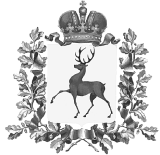 Земское собрание Шарангского  муниципального районаНижегородской областиР Е Ш Е Н И Еот  26.12.2018   										№ 31   О районном бюджете на 2019 год и на плановыйпериод 2020 и 2021 годовСтатья 1.       1. Утвердить основные характеристики районного бюджета на 2019 год:    1)общий объем доходов в сумме 543 872,3 тыс. рублей;    2)общий объем расходов в сумме 544 668,4 тыс. рублей;    3)размер дефицита в сумме  796,1 тыс. рублей.2. Утвердить основные характеристики районного бюджета на плановый период 2020 и 2021 годов:   1)общий объем доходов на 2020 год в сумме  490 258,8 тыс. рублей, на 2021 год в сумме 496 387,5 тыс. рублей;   2)общий объем расходов на 2020 год в сумме  490 258,8 тыс. рублей, на 2021 год в сумме  496 387,5 тыс. рублей;  3)размер дефицита на 2020 год в сумме 0,0 тыс. рублей, на 2021 год в сумме 0,0 тыс. рублей.Статья 2.Утвердить перечень  главных администраторов доходов районного бюджета согласно приложению 1.Утвердить перечень главных администраторов источников финансирования  дефицита районного бюджета согласно приложению 2.Статья 3.Утвердить поступление доходов по группам, подгруппам и статьям бюджетной классификации  в пределах общего объема доходов, утвержденного статьей 1 настоящего решения, на 2019 год и на плановый период 2020 и 2021 годов согласно приложению 3.Статья 4.Недоимка, пени и штрафы за несвоевременную уплату налогов зачисляются в районный бюджет по нормативам, действующим в текущем финансовом году.Недоимка, пени и штрафы по следующим  отмененным налогам и сборам зачисляются в районный бюджет по  нормативу 100 процентов:   1)по  налогу на рекламу, мобилизуемому на территории  района;   2)по  целевым сборам с граждан и предприятий, учреждений, организаций на содержание милиции, на благоустройство территорий, на нужды образования и другие цели, мобилизуемым на территории  района;   3)по  прочим местным налогам и сборам, мобилизуемым на территории  района.Доходы от компенсации затрат районного бюджета зачисляются в районный бюджет по нормативу 100%.Невыясненные поступления зачисляются  в районный  бюджет   по нормативу 100 процентов.Прочие неналоговые доходы зачисляются в районный бюджет по нормативу 100 процентов.Статья 5.Установить минимальный размер отчисления в районный бюджет части прибыли муниципальных унитарных  предприятий Шарангского муниципального района, остающейся после уплаты налогов и иных обязательных платежей в бюджет, в размере  20 процентов.Установить, что часть прибыли муниципальных унитарных  предприятий Шарангского муниципального района, подлежащая перечислению в районный бюджет, определяется в соответствии с Положением о порядке перечисления в районный бюджет части прибыли муниципальных унитарных предприятий, утвержденным решением Земского собрания Шарангского района от 30.11.2005г. № 17 «Об утверждении Положения о порядке перечисления в районный бюджет части прибыли муниципальных унитарных предприятий».Статья 6.Утвердить источники финансирования дефицита районного бюджета на 2019 год и на плановый период 2020 и 2021 годов согласно приложению 4.Статья 7.Утвердить в пределах общего объема расходов, утвержденного статьей 1 настоящего решения:    1) распределение бюджетных ассигнований по целевым статьям (муниципальным программам и непрограммным направлениям деятельности), группам видов расходов классификации расходов бюджета на 2019 год и на плановый период 2020 и 2021 годов согласно приложению 5;.  2) ведомственную структуру расходов районного бюджета на 2019 год и на плановый период 2020 и 2021 годов согласно приложению 6;  3)    распределение бюджетных ассигнований по разделам, подразделам и группам видов расходов классификации расходов бюджета на 2019 год и на плановый период 2020 и 2021 годов согласно приложению 7.Утвердить резервный фонд администрации Шарангского муниципального района на 2019 год в сумме 1 000,0 тыс. рублей, на 2020 год в сумме  500,0 тыс. рублей, на 2021 год в сумме 1 000,0 тыс. рублей.Статья 8.Остатки средств на счете финансового управления администрации Шарангского муниципального района, открытом в Управлении Федерального казначейства по Нижегородской области, в соответствии с законодательством Российской Федерации, на котором отражаются операции со средствами, поступающими во временное распоряжение казенных учреждений Шарангского муниципального района, могут перечисляться финансовым управлением администрации Шарангского муниципального района в 2019 году с соответствующего счета финансового управления администрации Шарангского муниципального района в районный бюджет с их возвратом до 31 декабря текущего финансового года на указанный счет.Финансовое управление администрации Шарангского муниципального района осуществляет проведение кассовых выплат за счет средств, указанных в части 1 настоящей статьи, не позднее второго рабочего дня, следующего за днем представления платежных документов.Статья 9.Бюджетные и автономные учреждения Шарангского муниципального района в установленном администрацией Шарангского муниципального района порядке обеспечивают возврат в районный бюджет средств в объеме остатков субсидий, предоставленных на финансовое обеспечение выполнения муниципальных заданий на оказание муниципальных услуг (выполнение работ), образовавшихся  на 1 января текущего финансового года в связи с недостижением установленных муниципальным заданием показателей, характеризующих объем муниципальных услуг (работ), на основании отчета о выполнении муниципального задания, представленного органом, осуществляющим функции и полномочия учредителя в отношении бюджетных или автономных учреждений Шарангского муниципального района.Статья 10.Безвозмездные поступления от физических и юридических лиц,  в том числе добровольные пожертвования, не использованные казенными учреждениями Шарангского муниципального района и оставшиеся на 1 января текущего финансового года на лицевом счете районного бюджета, открытом в Управлении федерального казначейства по Нижегородской области, при наличии потребности могут быть использованы казенными учреждениями Шарангского муниципального района в текущем финансовом году на те же цели с последующим уточнением бюджетных ассигнований, предусмотренных настоящим решением.Безвозмездные поступления от физических и юридических лиц, в том числе добровольные пожертвования, поступающие казенным учреждениям Шарангского муниципального района, в полном объеме зачисляются в районный бюджет и направляются на финансовое обеспечение осуществления функций казенных учреждений Шарангского муниципального района в соответствии с их целевым назначением сверх бюджетных ассигнований, предусмотренных в районном бюджете, в порядке, установленном финансовым управлением администрации Шарангского муниципального района.Статья 11.Утвердить объем межбюджетных трансфертов  бюджетам поселений Шарангского муниципального района на 2019 год  в сумме 55 594,7             тыс. рублей, на 2020 год в сумме 42 901,5 тыс. рублей, на 2021 год в сумме  42 832,0    тыс. рублей.Статья 12.Утвердить в составе межбюджетных трансфертов общий объем районного фонда финансовой поддержки поселений на 2019 год в сумме 33 680,6 тыс. рублей, на 2020 год в сумме 33 502,6 тыс. рублей, на 2021 год в сумме 34 364,8 тыс. рублей, в том числе:1)в части формируемой за счет дотаций на выравнивание бюджетной обеспеченности поселений, предоставляемых за счет субвенции из областного бюджета на 2019 год в сумме 33 680,6 тыс. рублей, на 2020 год в сумме 33 502,6 тыс. рублей, на 2021 год в сумме 34 364,8 тыс. рублей;2) в части формируемой за счет районного фонда финансовой поддержки поселений, сформированной за счет налоговых и неналоговых доходов и источников финансирования дефицита районного бюджета на 2019 год в сумме 0,0 тыс. рублей, на 2020 год в сумме 0,0 тыс. рублей, на 2021 год в сумме 0,0 тыс. рублей.Утвердить распределение дотаций из районного фонда финансовой поддержки поселений на выравнивание бюджетной обеспеченности поселений на 2019 год и на плановый период 2020 и 2021 годов согласно приложению 8.Статья 13.1. Установить, что распределение субвенции бюджетам поселений на осуществление первичного воинского учета на территориях, где отсутствуют военные комиссариаты, производится в соответствии с «Положением о порядке распределения и использования субвенций, передаваемых бюджетам поселений Шарангского муниципального района на осуществление государственных полномочий Российской Федерации по первичному воинскому учету на территориях, где отсутствуют военные комиссариаты», утвержденным решением Земского собрания Шарангского муниципального района  от 21.03.2013 г. №3.2.Утвердить распределение субвенции на осуществление государственных полномочий  Российской Федерации по первичному воинскому учету на территориях, где отсутствуют военные комиссариаты на 2019 год в сумме 852,5 тыс. рублей , на 2020 год в сумме 865,5 тыс. рублей , на 2021 год в сумме 896,2 тыс. рублей согласно приложению 9.Статья 14.Утвердить в составе межбюджетных трансфертов объем иных межбюджетных трансфертов бюджетам поселений на 2019 год в сумме 21 061,6 тыс. рублей , на 2020 год в сумме 8 533,4 тыс. рублей , на 2021 год в сумме 7 571,0 тыс. рублей.Утвердить распределение иных межбюджетных трансфертов, предоставляемых бюджетам поселений Шарангского муниципального района согласно приложению 10 на следующие цели: на поддержку мер по обеспечению сбалансированности бюджетов поселений на 2019 год в сумме 16 086,9 тыс. рублей, на 2020 год в сумме 8 533,4 тыс.рублей, на 2021 год в сумме 7 571,0 тыс. рублей;на поддержку программы формирования современной городской среды на 2019 год в сумме 4 974,7 тыс. рублей.Статья 15.Субсидии юридическим лицам (за исключением субсидий муниципальным учреждениям), индивидуальным предпринимателям, а также физическим лицам-производителям товаров, работ, услуг, предусмотренные настоящим решением, предоставляются в целях возмещения  недополученных доходов и (или) финансового обеспечения (возмещения) затрат в порядке, установленном администрацией Шарангского муниципального района, в следующих случаях:   1)  на оказание поддержки средствам массовой информации;   2)   на возмещение недополученных доходов за услуги бань;   3) на возмещение недополученных доходов, связанных с оказанием услуг в сфере водоотведения;  4) на возмещение недополученных доходов в связи с осуществлением пассажирских перевозок по убыточным маршрутам регулярных перевозок на территории Шарангского муниципального района;  5)  на оказание поддержки сельскохозяйственным предприятиям;  6) на реконструкцию региональной автоматизированной системы централизованного оповещения населения;  7) на возмещение части затрат субъектов малого и среднего предпринимательства  Шарангского муниципального района.Статья 16.    Установить коэффициент увеличения (индексации) размеров окладов денежного содержания муниципальных служащих Шарангского муниципального района с 1 октября 2019 года равным 1,042.Статья 17.1. Установить предельный объем муниципального долга Шарангского муниципального района:   1) на 2019 год в сумме 9 859,3 тыс. рублей;   2) на 2020 год в сумме 9 868,0 тыс. рублей;   3) на 2021 год в сумме 8 820,7 тыс. рублей.2. Установить верхний предел муниципального долга Шарангского муниципального района:   1) на 1 января 2020 года в размере 0,0 тыс. рублей, в том числе установить верхний предел долга по муниципальным  гарантиям Шарангского муниципального района на 1 января 2020 года в размере 0,0 тыс. рублей;   2) на 1 января 2021 года в размере 0,0 тыс. рублей, в том числе установить верхний предел долга по муниципальным  гарантиям Шарангского муниципального района на 1 января 2021 года в размере 0,0 тыс. рублей;  3) на 1 января 2022 года в размере 0,0 тыс. рублей, в том числе установить верхний предел долга по муниципальным  гарантиям Шарангского муниципального района на 1 января 2022 года в размере 0,0 тыс. рублей.Статья 18.1. Утвердить Программу муниципальных заимствований Шарангского муниципального района и Структуру муниципального долга Шарангского муниципального района:   1) на 2019 год согласно приложению 11;   2) на 2020 год согласно приложению 12;   3) на 2021 год согласно приложению 13.2. Утвердить Программу муниципальных  гарантий Шарангского муниципального района в валюте Российской Федерации:   1) на 2019 год согласно приложению 14;   2) на 2020 год согласно приложению 15;   3) на 2021 год согласно приложению 16.Статья 19.Продлить срок действия с 1 января 2019 года по 31 декабря 2021 года  «Положения о порядке формирования, предоставления и использования иных межбюджетных трансфертов, предоставляемых бюджетам поселений Шарангского муниципального района для компенсации дополнительных расходов, возникших в результате решений, принятых органами власти другого уровня», утвержденного решением Земского собрания Шарангского муниципального района от 9 августа 2011 года №29.Статья  20.Настоящее решение вступает в силу с 1 января 2019 года.Глава местного самоуправления                                 Н.П. Филимонов    Приложение 1к решению Земского собрания Шарангского муниципального района « О районном бюджете на 2019 год                                                                                        и на плановый период 2020 и 2021 годов»Перечень  главных  администраторов доходов районного бюджета *  в части реализации основных средств по указанному имуществу** в части реализации материальных активов по указанному имуществуПриложение 2 к решению Земского собранияШарангского муниципального района                                                                                  « О районном бюджете на 2019 год                                                                                                   и на плановый период 2020 и 2021 годов»             Перечень главных администраторовисточников финансирования дефицита районного бюджетаПриложение 3 к решению Земского собрания                                                                      Шарангского муниципального района    «О районном бюджете на 2019 год                                                                                    и на плановый период 2020 и 2021 годов»Поступление доходов по группам, подгруппам и статьям бюджетной классификации на 2019 год и на плановый                                      период 2020 и 2021 годов            	                                          (тыс. рублей)Приложение 4                             к решению Земского собранияШарангского муниципального района«О районном бюджете на 2019 год                                                                                            и на плановый период 2020 и 2021 годов»Источники финансирования дефицита районного бюджета на 2019 год и на плановый период 2020 и 2021 годов                                                                                                        ( тыс. рублей)Приложение 5к решению Земского собранияШарангского муниципального района                                                                                                                                   «О районном бюджете на 2019 год и на плановый период 2020 и 2021 годов»Распределение бюджетных ассигнований по целевым статьям (муниципальным программам и непрограммным направлениям деятельности), группам видов расходов классификации расходов бюджета на 2019 год и на плановый период 2020 и 2021 годов(тыс.рублей)Приложение 6 к решению Земского собранияШарангского муниципального района                                                                                                                                             «О районном бюджете на 2019 год и на плановый период  2020 и 2021 годов»Ведомственная структура расходов районного бюджета на 2019 год                                                                                                   и на плановый период 2020 и 2021 годов.(тыс. рублей)                                                                                                                                                               Приложение 7                             к решению Земского собранияШарангского муниципального района                                                       «О районном бюджете на 2019 год и на плановый период 2020 и 2021 годов»Распределение бюджетных ассигнований по разделам,                                                                                                     подразделам, группам видов расходов классификации                                                                                                                                       расходов районного бюджета на 2019 год                                                                                                                                                     и на плановый период 2020 и 2021 годов(тыс.рублей)Приложение 8к решению Земского собрания Шарангского муниципального района                                                                «О районном бюджете на 2019 год и                                                         на плановый период 2020 и 2021 годов»Распределение дотаций из районного  фонда финансовой поддержки поселений на выравнивание бюджетной обеспеченности поселений на 2019 год и на плановый период 2020 и 2021 годов                                                                                                            ( тыс. рублей)Приложение  9к решению Земского собранияШарангского муниципального района«О районном бюджете на 2019 год и на плановый период 2020 и 2021 годов»Распределение субвенции на осуществление государственных полномочий  Российской Федерации по первичному воинскому учету на территориях, где отсутствуют военные комиссариаты на 2019 год и на плановый период 2020 и 2021 годов                                                                                                             ( тыс. рублей)                                                                                                                                                                                                Приложение  10к решению Земского собранияШарангского муниципального района«О районном бюджете на 2019 год ина плановый период 2020 и 2021 годов»Распределение иных межбюджетных трансфертов бюджетам поселений на 2019 год и на плановый период 2020 и 2021 годов                                                                                                                                                                                 ( тыс. рублей)Программа муниципальных внутренних заимствований Шарангского муниципального района  на 2019 год (тыс. рублей)Структура муниципального долга Шарангского муниципального района (тыс. рублей)Программа муниципальных внутренних заимствований Шарангского муниципального района на 2020 год (тыс. рублей)Структура муниципального долга Шарангского муниципального района  (тыс. рублей)Программа муниципальных внутренних заимствований Шарангского муниципального района на 2021 год (тыс. рублей)Структура муниципального долга Шарангского муниципального района  (тыс. рублей)Программа муниципальных гарантий Шарангского муниципального района в валюте Российской Федерации на 2019 год (тыс. рублей)Программа муниципальных  гарантий Шарангского муниципального района в валюте Российской Федерации на 2020 год (тыс. рублей)Программа муниципальных гарантий Шарангского муниципального района в валюте Российской Федерации на 2021 год (тыс. рублей)Ведом-ствоКод бюджетной классификации Российской ФедерацииГлавный администратор доходов001Финансовое управление администрации Шарангского муниципального района Нижегородской области 0011 13 02995 05 0023 130Прочие доходы от компенсации затрат бюджетов муниципальных районов, источником которых являются средства районного бюджета0011 17 01050 05 0000 180Невыясненные поступления, зачисляемые в бюджеты муниципальных  районов 0011 17 01050 10 0000 180Невыясненные поступления, зачисляемые в бюджеты сельских поселений0011 17 01050 13 0000 180Невыясненные поступления, зачисляемые в бюджеты городских поселений0012 02 15001 05 0220 150Дотации бюджетам муниципальных районов на выравнивание  бюджетной обеспеченности  за счет средств областного бюджета0012 02 15002 05 0220 150Дотации бюджетам муниципальных районов на поддержку мер по обеспечению сбалансированности бюджетов  за счет средств областного бюджета0012 02 19999 05 0220 150Прочие дотации бюджетам муниципальных районов за счет средств областного бюджета0012 02 25555 05 0110 150Субсидии бюджетам муниципальных районов на поддержку государственных программ субъектов Российской Федерации и муниципальных программ формирования современной городской среды за счет средств федерального бюджета0012 02 25555 05 0220 150Субсидии бюджетам муниципальных районов на поддержку государственных программ субъектов Российской Федерации и муниципальных программ формирования современной городской среды за счет средств областного бюджета0012 02 29999 05 0220 150Прочие субсидии бюджетам муниципальных районов  за счет средств областного бюджета0012 02 35118 05 0110 150Субвенции бюджетам муниципальных районов на осуществление первичного воинского учета на территориях, где отсутствуют военные комиссариаты  за счет средств федерального бюджета0012 02 30024 05 0220 150Субвенции бюджетам муниципальных районов на выполнение передаваемых полномочий субъектов Российской Федерации   за счет средств областного бюджета0012 02 45160 05 0220 150Межбюджетные трансферты, передаваемые бюджетам муниципальных районов для компенсации дополнительных расходов, возникших в результате решений, принятых органами власти другого уровня   за счет средств областного бюджета0012 02 40014 05 0000 150Межбюджетные трансферты, передаваемые бюджетам муниципальных районов из бюджетов поселений на осуществление части полномочий по решению вопросов местного значения в соответствии с заключенными соглашениями0012 08 05000 05 0000 150Перечисления из бюджетов муниципальных районов (в бюджеты муниципальных районов) для осуществления возврата (зачета) излишне уплаченных или излишне взысканных сумм налогов, сборов и иных платежей, а также сумм процентов за несвоевременное осуществление такого возврата и процентов, начисленных на излишне взысканные суммы0012 18 60010 05 0000 150Доходы бюджетов муниципальных районов от возврата остатков субсидий, субвенций и иных межбюджетных трансфертов, имеющих целевое назначение, прошлых лет из бюджетов поселений0012 18 05010 05 0000 150Доходы бюджетов муниципальных районов от возврата бюджетными учреждениями остатков субсидий прошлых лет0012 18 05030 05 0000 150Доходы бюджетов муниципальных районов от возврата иными организациями остатков субсидий прошлых лет0012 19 60010 05 0000 150Возврат прочих остатков субсидий, субвенций и иных межбюджетных трансфертов, имеющих целевое назначение, прошлых лет из бюджетов муниципальных районов0012 19 60010 05 0220 150Возврат остатков субсидий, субвенций и иных межбюджетных трансфертов, имеющих целевое назначение, прошлых лет из бюджетов муниципальных районов за счет средств областного бюджета048Департамент Росприроднадзора по Приволжскому федеральному округу 0481 12 01010 01 0000 120Плата за выбросы загрязняющих веществ в атмосферный воздух стационарными объектами 0481 12 01030 01 0000 120Плата за сбросы загрязняющих веществ в водные объекты 0481 12 01041 01 0000 120Плата за размещение отходов производства0481 12 01042 01 0000 120Плата за размещение твердых коммунальных отходов0481 16 25010 01 0000 140Денежные взыскания (штрафы) за нарушение законодательства Российской Федерации о недрах057Отдел культуры Администрации Шарангского муниципального  района Нижегородской области0571 13 02995 05 0023 130Прочие доходы от компенсации затрат бюджетов муниципальных районов, источником которых являются средства районного бюджета0571 17 01050 05 0000 180Невыясненные поступления, зачисляемые в бюджеты муниципальных районов0572 02 25519 05 0110 150Субсидии бюджетам муниципальных районов на поддержку отрасли культуры за счет средств федерального бюджета0572 02 25519 05 0220 150Субсидии бюджетам муниципальных районов на поддержку отрасли культуры за счет средств областного бюджета 0572 02 25467 05 0110 150Субсидии бюджетам муниципальных районов на обеспечение развития и укрепления материально-технической базы домов культуры в населенных пунктах с числом жителей до 50 тысяч человек за счет средств федерального бюджета0572 02 25467 05 0220 150Субсидии бюджетам муниципальных районов на обеспечение развития и укрепления материально-технической базы домов культуры в населенных пунктах с числом жителей до 50 тысяч человек за счет средств областного бюджета0572 02 29999 05 0220 150Прочие субсидии бюджетам муниципальных районов    за счет средств областного бюджета0572 02 45160 05 0220 150Межбюджетные трансферты, передаваемые бюджетам муниципальных районов для компенсации дополнительных расходов, возникших в результате решений, принятых органами власти другого уровня   за счет средств областного бюджета0572 02 45144 05 0110 150Межбюджетные трансферты, передаваемые бюджетам муниципальных районов на комплектование книжных фондов библиотек муниципальных образований за счет средств федерального бюджета0572 02 45147 05 0110 150Межбюджетные трансферты, передаваемые бюджетам муниципальных районов на государственную поддержку муниципальных учреждений культуры, находящихся на территориях сельских поселений за счет средств федерального бюджета0572 02 45148 05 0110 150Межбюджетные трансферты, передаваемые бюджетам муниципальных районов на государственную поддержку лучших работников муниципальных учреждений культуры, находящихся на территориях сельских поселений за счет средств федерального бюджета0572 18 05010 05 0000 150Доходы бюджетов муниципальных районов от возврата бюджетными учреждениями остатков субсидий прошлых лет071Министерство экологии и природных ресурсов Нижегородской области071  1 16 25050 01 0000 140Денежные взыскания (штрафы) за нарушение законодательства в области охраны окружающей среды072Комитет по охране, использованию и воспроизводству объектов животного мира Нижегородской области0721 16 25030 01 0000 140Денежные взыскания (штрафы) за нарушение законодательства Российской Федерации об охране и использовании животного мира074Управление образования и молодежной политики администрации Шарангского муниципального района Нижегородской области0741 13 02995 05 0023 130Прочие доходы от компенсации затрат бюджетов муниципальных районов, источником которых являются средства районного бюджета0741 17 01050 05 0000 180Невыясненные поступления, зачисляемые в бюджеты муниципальных районов0742 02 29999 05 0220 150Прочие субсидии бюджетам муниципальных районов  за счет средств областного бюджета0742 02 30024 05 0220 150Субвенции бюджетам муниципальных районов на выполнение передаваемых полномочий субъектов Российской Федерации    за счет средств областного бюджета0742 02 30029 05 0220 150Субвенции на осуществление выплаты компенсации части родительской платы за присмотр и уход за ребенком в государственных, муниципальных и частных образовательных организациях, реализующих образовательную программу дошкольного образования, в том числе обеспечение организации выплаты компенсации части родительской платы за счет средств областного бюджета0742 02 39999 05 0220 150Прочие субвенции бюджетам муниципальных районов за счет средств областного бюджета0742 02 45160 05 0220 150Межбюджетные трансферты, передаваемые бюджетам муниципальных районов для компенсации дополнительных расходов, возникших в результате решений, принятых органами власти другого уровня   за счет средств областного бюджета0742 18 05010 05 0000 150Доходы бюджетов муниципальных районов от возврата бюджетными учреждениями остатков субсидий прошлых лет0742 19 60010 05 0000150Возврат остатков субсидий, субвенций и иных межбюджетных трансфертов, имеющих целевое назначение, прошлых лет из бюджетов муниципальных районов0742 19 60010 05 0220 150Возврат остатков субсидий, субвенций и иных межбюджетных трансфертов, имеющих целевое назначение, прошлых лет из бюджетов муниципальных районов за счет средств областного бюджета082Управление сельского хозяйства администрации Шарангского муниципального района Нижегородской области0821 13 02995 05 0023 130Прочие доходы от компенсации затрат бюджетов муниципальных районов, источником которых являются средства районного бюджета0822 02 30024 05 0220 150Субвенции бюджетам муниципальных районов на выполнение передаваемых полномочий субъектов Российской Федерации   за счет средств областного бюджета0822 02 35541 05 0110 150Субвенции бюджетам муниципальных районов на оказание несвязанной поддержки сельскохозяйственным товаропроизводителям в области растениеводства за счет средств федерального бюджета0822 02 35541 05 0220 150Субвенции бюджетам муниципальных районов на оказание несвязанной поддержки сельскохозяйственным товаропроизводителям в области растениеводства за счет средств областного бюджета0822 02 35542 05 0110 150Субвенции бюджетам муниципальных районов на повышение продуктивности в молочном скотоводстве за счет средств  федерального бюджета0822 02 35542 05 0220 150Субвенции бюджетам муниципальных районов на повышение продуктивности в молочном скотоводстве за счет средств областного бюджета0822 02 35543 05 0110 150Субвенции бюджетам муниципальных районов на содействие достижению целевых показателей региональных программ развития агропромышленного комплекса за счет средств федерального бюджета0822 02 35543 05 0220 150Субвенции бюджетам муниципальных районов на содействие достижению целевых показателей региональных программ развития агропромышленного комплекса за счет средств областного бюджета0822 19 60010 05 0220 150Возврат остатков субсидий, субвенций и иных межбюджетных трансфертов, имеющих целевое назначение, прошлых лет из бюджетов муниципальных районов за счет средств областного бюджета141Федеральная служба по надзору в сфере защиты прав потребителей и благополучия человека1411 16 28000 01 0000 140Денежные взыскания (штрафы) за нарушение законодательства в области обеспечения санитарно-эпидемиологического благополучия человека и законодательства в сфере защиты прав потребителей143Министерство имущественных и земельных отношений Нижегородской области1431 11 05013 05 0000 120Доходы, получаемые в виде арендной платы за земельные участки, государственная собственность на которые не разграничена и которые расположены в границах сельских поселений и межселенных территорий муниципальных районов, а также средства от продажи права на заключение договоров аренды указанных земельных участков1431 11 05013 13 0000 120Доходы, получаемые в виде арендной платы за земельные участки, государственная собственность на которые не разграничена и которые расположены в границах городских поселений, а также средства от продажи права не заключение договоров аренды указанных земельных участков1431 14 06013 05 0000 430Доходы от продажи земельных участков, государственная собственность на которые не разграничена и которые расположены в границах сельских поселений и межселенных территорий муниципальных районов1431 14 06013 13 0000 430Доходы от продажи земельных участков, государственная собственность на которые не разграничена и которые расположены в границах городских поселений 161Управление Федеральной антимонопольной службы по Нижегородской области1611 16 33050 05 0000 140Денежные взыскания (штрафы) за нарушение законодательства Российской Федерации о контрактной системе в сфере закупок товаров, работ, услуг для обеспечения государственных и муниципальных нужд для нужд муниципальных районов178Государственная инспекция по надзору за техническим состоянием самоходных машин и других  видов техники Нижегородской области1781 16 90050 05 0000 140Прочие поступления от денежных взысканий (штрафов) и иных сумм в возмещение ущерба, зачисляемые в бюджеты муниципальных районов182Управление Федеральной налоговой службы по Нижегородской области  1821 01 02010 01 0000 110Налог на доходы физических лиц с доходов, источником которых является налоговый агент, за исключением доходов, в отношении которых исчисление и уплата налога осуществляются в соответствии со статьями 227, 2271 и 228 Налогового кодекса Российской Федерации 1821 01 02020 01 0000 110Налог на доходы физических лиц с доходов, полученных от осуществления деятельности физическими лицами, зарегистрированными в качестве индивидуальных предпринимателей, нотариусов, занимающихся частной практикой, адвокатов, учредивших адвокатские кабинеты, и других лиц, занимающихся частной практикой в соответствии со статьей 227 Налогового кодекса Российской Федерации 1821 01 02030 01 0000 110Налог на доходы физических лиц с доходов, полученных физическими лицами в соответствии со статьей 228 Налогового кодекса Российской Федерации 1821 01 02040 01 0000 110Налог на доходы физических лиц в виде фиксированных авансовых платежей с доходов, полученных физическими лицами, являющимися иностранными гражданами, осуществляющими трудовую деятельность по найму у физических лиц на основании патента в соответствии со статьей 2271 Налогового кодекса Российской Федерации 1821 05 02010 02 0000 110Единый налог на вмененный доход для отдельных видов деятельности1821 05 02020 02 0000 110Единый налог на вмененный доход для отдельных видов деятельности (за налоговые периоды, истекшие до 1 января 2011 года)1821 05 03010 01 0000 110Единый сельскохозяйственный налог 1821 05 03020 01 0000 110Единый сельскохозяйственный налог (за налоговые периоды, истекшие до 1 января 2011 года) 1821 05 04020 02 0000 110Налог, взимаемый в связи с применением патентной системы налогообложения, зачисляемый в бюджеты муниципальных районов1821 08 03010 01 0000 110Государственная пошлина по делам, рассматриваемым в судах общей юрисдикции, мировыми судьями (за исключением Верховного Суда Российской Федерации)1821 08 07010 01 0000 110Государственная пошлина за государственную регистрацию юридического лица, физических лиц в качестве индивидуальных предпринимателей, изменений, вносимых в учредительные документы юридического лица, за государственную регистрацию ликвидации юридического лица и другие юридически значимые действия (при обращении через многофункциональные центры)188Главное управление МВД России по Нижегородской области1881 08 06000 01 8003 110Государственная пошлина за совершение действий, связанных с приобретением гражданства Российской Федерации или выходом из гражданства Российской Федерации, а также с въездом в Российскую Федерацию или выездом из Российской Федерации (государственная пошлина за выдачу паспорта, удостоверяющего личность гражданина Российской Федерации за пределами территории Российской Федерации    (при обращении через многофункциональные центры)1881 08 06000 01 8005 110Государственная пошлина за совершение действий, связанных с приобретением гражданства Российской Федерации или выходом из гражданства Российской Федерации, а также с въездом в Российскую Федерацию или выездом из Российской Федерации (государственная пошлина за выдачу паспорта, удостоверяющего личность гражданина Российской Федерации за пределами территории Российской Федерации, гражданину Российской Федерации в возрасте до 14 лет (при обращении через многофункциональные центры)1881 08 07100 01 8034 110Государственная пошлина за выдачу и обмен паспорта гражданина российской Федерации (государственная пошлина за выдачу паспорта гражданина Российской Федерации (при обращении через многофункциональные центры)1881 08 07100 01 8035 110Государственная пошлина за выдачу и обмен паспорта гражданина Российской Федерации (государственная пошлина за выдачу паспорта  гражданина Российской Федерации взамен утраченного или пришедшего в негодность (при обращении через                                         многофункциональные центры)1881 08 07141 01 8000 110Государственная пошлина за государственную регистрацию транспортных средств и иные юридически значимые действия уполномоченных федеральных государственных органов, связанные с изменением и выдачей документов на транспортные средства, регистрационных знаков, водительских удостоверений  (при обращении через многофункциональные центры)321Управление Федеральной службы государственной регистрации, кадастра и картографии по Нижегородской области3211 08 07020 01 8000 110Государственная пошлина за государственную регистрацию прав, ограничений (обременений) прав на недвижимое имущество и сделок с ним 3211 16 25060 01 6000 140Денежные взыскания (штрафы) за нарушение земельного законодательства415Прокуратура Нижегородской области4151 16 90050 05 0000 140Прочие поступления от денежных взысканий (штрафов) и иных сумм в возмещение ущерба, зачисляемые в бюджеты муниципальных районов487Администрация Шарангского муниципального  района Нижегородской области4871 08 07150 01 1000 110Государственная пошлина за выдачу разрешения на установку рекламной конструкции4871 08 07150 01 4000 110Государственная пошлина за выдачу разрешения на установку рекламной конструкции (прочие поступления)4871 11 01050 05 0000 120Доходы в виде прибыли, приходящейся на доли в уставных (складочных) капиталах хозяйственных товариществ и обществ, или дивидендов по акциям, принадлежащим муниципальным районам4871 11 05013 05 0000 120Доходы, получаемые в виде арендной платы за земельные участки, государственная собственность на которые не разграничена и которые расположены в границах сельских поселений и межселенных территорий муниципальных районов, а также средства от продажи права на заключение договоров аренды указанных земельных участков4871 11 05013 13 0000 120Доходы, получаемые в виде арендной платы за земельные участки, государственная собственность на которые не разграничена и которые расположены в границах городских поселений, а также средства от продажи права не заключение договоров аренды указанных земельных участков4871 11 05025 05 0000 120Доходы, получаемые в виде арендной платы, а также средства от продажи права на заключение договоров аренды за земли, находящиеся в собственности муниципальных районов (за исключением земельных участков муниципальных бюджетных и автономных учреждений)4871 11 05035 05 0000 120Доходы от сдачи в аренду имущества, находящегося в оперативном управлении органов управления муниципальных районов и созданных ими учреждений (за исключением имущества муниципальных бюджетных и автономных учреждений) 4871 11 07015 05 0000 120Доходы от перечисления части прибыли, остающейся после уплаты налогов и иных обязательных платежей муниципальных унитарных предприятий, созданных муниципальными районами 4871 11 09045 05 0010 120Прочие поступления от использования имущества, находящегося в собственности муниципальных районов (за исключением имущества муниципальных бюджетных и автономных учреждений, а также имущества муниципальных унитарных предприятий, в том числе казенных)  (проценты банка)4871 11 09045 05 0020 120Прочие поступления от использования имущества, находящегося в собственности муниципальных районов (за исключением имущества муниципальных бюджетных и автономных учреждений, а также имущества муниципальных унитарных предприятий, в том числе казенных) (поступления от оказания услуг администрацией Шарангского муниципального района по приватизации жилищного фонда)4871 11 09045 05 0030 120Прочие поступления от использования имущества, находящегося в собственности муниципальных районов (за исключением имущества муниципальных бюджетных и автономных учреждений, а также имущества муниципальных унитарных предприятий, в том числе казенных) (плата за наем)4871 13 02995 05 0023 130Прочие доходы от компенсации затрат бюджетов муниципальных районов, источником которых являются средства районного бюджета4871 14 02052 05 0000 410*1 14 02052 05 0000 440**Доходы от реализации имущества, находящегося в оперативном управлении учреждений, находящихся в ведении органов управления муниципальных районов (за исключением имущества муниципальных бюджетных и  автономных учреждений)4871 14 02053 05 0000 410*1 14 02053 05 0000 440**Доходы от реализации иного имущества, находящегося в собственности муниципальных районов (за исключением имущества муниципальных бюджетных и автономных учреждений, а также имущества муниципальных унитарных предприятий, в том числе казенных)4871 14 06013 05 0000 430Доходы от продажи земельных участков, государственная собственность на которые не разграничена и которые расположены в границах сельских поселений и межселенных территорий муниципальных районов4871 14 06013 13 0000 430Доходы от продажи земельных участков, государственная собственность на которые не разграничена и которые расположены в границах городских поселений 4871 14 06025 05 0000 430Доходы от продажи земельных участков, находящихся в собственности муниципальных районов (за исключением земельных участков муниципальных бюджетных и автономных учреждений)4871 16 90050 05 0000 140Прочие поступления от денежных взысканий (штрафов) и иных сумм в возмещение ущерба, зачисляемые в бюджеты муниципальных районов 4871 16 90050 05 0020 140Поступления от денежных взысканий (штрафов), поступающих от комиссии по делам несовершеннолетних и защите их прав4871 17 01050 05 0000 180Невыясненные поступления, зачисляемые в бюджеты муниципальных  районов 4872 02 20077 05 0220 150Субсидии бюджетам муниципальных районов на строительство, реконструкцию, проектно-изыскательские работы и разработку проектно-сметной документации объектов капитального строительства за счет средств областного бюджета4872 02 25497 05 0110 150Субсидии бюджетам муниципальных районов на реализацию мероприятий по обеспечению жильем молодых семей за счет средств федерального бюджета4872 02 25497 05 0220 150Субсидии бюджетам муниципальных районов на реализацию мероприятий по обеспечению жильем молодых семей за счет средств областного бюджета4872 02 29999 05 0220 150Прочие субсидии бюджетам муниципальных районов за счет средств областного бюджета4872 02 35120 05 0110 150Субвенции бюджетам муниципальных районов на составление (изменение) списков кандидатов в присяжные заседатели федеральных судов общей юрисдикции в Российской Федерации   за счет средств федерального бюджета4872 02 30024 05 0220 150Субвенции бюджетам муниципальных районов на выполнение передаваемых полномочий субъектов Российской Федерации  за счет средств областного бюджета4872 02 35176 05 0110 150Субвенции бюджетам муниципальных районов на осуществление полномочий по обеспечению жильем отдельных категорий граждан, установленных Федеральным законом от 24 ноября 1995 года № 181-ФЗ "О социальной защите инвалидов в Российской Федерации" за счет средств федерального бюджета4872 02 35082 05 0110 150Субвенции бюджетам муниципальных районов на  предоставление жилых помещений детям-сиротам и детям, оставшимся без попечения родителей, лицам из их числа по договорам найма специализированных жилых помещений за счет средств федерального бюджета4872 02 35082 05 0220 150Субвенции бюджетам муниципальных районов на  предоставление жилых помещений детям-сиротам и детям, оставшимся без попечения родителей, лицам из их числа по договорам найма специализированных жилых помещений за счет средств областного бюджета4872 02 45160 05 0220 150Межбюджетные трансферты, передаваемые бюджетам муниципальных районов для компенсации дополнительных расходов, возникших в результате решений, принятых органами власти другого уровня   за счет средств областного бюджета4872 19 45160 05 0220 150Возврат остатков иных межбюджетных трансфертов, передаваемых для компенсации дополнительных расходов, возникших в результате решений, принятых органами власти другого уровня, из бюджетов муниципальных районов, за счет средств областного бюджета4872 19 60010 05 0220 150Возврат остатков субсидий, субвенций и иных межбюджетных трансфертов, имеющих целевое назначение, прошлых лет из бюджетов муниципальных районов за счет средств областного бюджета798Государственная жилищная инспекция Нижегородской области7981 16 90050 05 0000 140Прочие поступления от денежных взысканий (штрафов) и иных сумм в возмещение ущерба, зачисляемые в бюджеты муниципальных районов881Комитет государственного ветеринарного надзора Нижегородской области8811 16 90050 05 0000 140Прочие поступления от денежных взысканий (штрафов) и иных сумм в возмещение ущерба, зачисляемые в бюджеты муниципальных районовВедомствоКод бюджетной классификации Российской Федерации Главный администратор источников001Финансовое управление  администра- ции Шарангского муниципального  района Нижегородской области00101 05 02 01 05 0000 510Увеличение прочих остатков денежных средств бюджета муниципального района00101 05 02 01 05 0000 610Уменьшение прочих остатков денежных средств бюджета муниципального районаКод бюджетной классификации Российской ФедерацииНаименование доходов2019 год2020 год2021 год1 00 00000 00 0000 0001. Налоговые и неналоговые доходы94 288,898 780,4101 428,41 01 00000 00 0000 0001.1. Налоги на прибыль, доходы82 581,887 521,292 757,21 01 02000 01 0000 1101.1.1.Налог на доходы физических лиц82 581,887 521,292 757,21 01 02010 01 0000 1101.1.1.1. Налог на доходы физических лиц с доходов, источником которых является налоговый агент, за исключением доходов, в отношении которых исчисление и уплата налога осуществляется в соответствии со статьями 227,227.1 и 228 Налогового кодекса Российской Федерации81 318,386 207,991 391,41 01 02020 01 0000 1101.1.1.2. Налог на доходы физических лиц с доходов, полученных от осуществления деятельности физическими лицами, зарегистрированными в качестве индивидуальных предпринимателей, нотариусов, занимающихся частной практикой, адвокатов, учредивших адвокатские кабинеты, и других лиц, занимающихся частной практикой в соответствии со статьей 227 Налогового кодекса Российской Федерации150,6156,6162,91 01 02030 01 0000 1101.1.1.3. Налог на доходы физических лиц с доходов, полученных физическими лицами в соответствии со статьей 228 Налогового кодекса Российской Федерации376,5391,6407,21 01 02040 01 0000 1101.1.1.4. Налог на доходы физических лиц в виде фиксированных авансовых платежей с доходов, полученных физическими лицами, являющимися иностранными гражданами, осуществляющими трудовую деятельность по найму на основании патента в соответствии со статьей 227.1 Налогового кодекса Российской Федерации736,4765,1795,71 05 00000 00 0000 0001.2. Налоги на совокупный доход5 834,45 285,22 573,21 05 02000 02 0000 1101.2.1. Единый налог на вмененный доход для отдельных видов деятельности5 640,45 076,41 177,71 05 02010 02 0000 1101.2.1.1. Единый налог на вмененный доход  для отдельных видов деятельности5 640,45 076,41 177,71 05 03000 01 0000 1101.2.2. Единый сельскохозяйственный налог134,0136,8139,51 05 03010 01 0000 1101.2.2.1. Единый сельскохозяйственный налог134,0136,8139,51 05 04000 02 0000 1101.2.3. Налог, взимаемый в связи с применением патентной системы налогообложения60,072,01 256,01 05 04020 02 0000 1101.2.3.1. Налог, взимаемый в связи с применением патентной системы налогообложения, зачисляемый в бюджеты муниципальных районов60,072,01 256,01 08 00000 00 0000 0001.3. Государственная пошлина1 558,51 617,71 682,21 08 03010 01 0000 1101.3.1. Государственная пошлина по делам, рассматриваемым в судах общей юрисдикции, мировыми судьями (за исключением Верховного Суда Российской Федерации)897,5931,6968,91 08 06000 01 0000 1101.3.2.Государственная пошлина за совершение действий, связанных с приобретением гражданства Российской Федерации или выходом из гражданства Российской Федерации, а также с въездом в Российскую Федерацию или выездом из Российской Федерации (при обращении через многофункциональные центры)86,089,392,91 08 07010 01 0000 1101.3.3. Государственная пошлина за государственную регистрацию юридического лица, физических лиц в качестве индивидуальных предпринимателей, изменений, вносимых в учредительные документы юридического лица, за государственную регистрацию ликвидации юридического лица и другие юридически значимые действия (при обращении через многофункциональные центры)11,612,212,71 08 07020 01 0000 1101.3.4. Государственная пошлина за государственную регистрацию прав, ограничений (обременений) прав на недвижимое имущество и сделок с ним (при обращении через многофункциональные центры)369,3383,3398,61 08 07100 01 0000 1101.3.5. Государственная пошлина за выдачу и обмен паспорта гражданина Российской Федерации (при обращении через многофункциональные центры)68,170,773,51 08 07141 01 0000 1101.3.6. Государственная пошлина за государственную регистрацию транспортных средств и иные юридически значимые действия уполномоченных федеральных государственных органов, связанные с изменением и выдачей документов на транспортные средства, регистрационных знаков, водительских удостоверений (при обращении через многофункциональные центры)126,0130,6135,61 11 00000 00 0000 0001.4. Доходы от использования имущества, находящегося в государственной и муниципальной собственности2 886,12 999,13 119,31 11 01050 05 0000 1201.4.1. Доходы в виде прибыли, приходящейся на доли в уставных (складочных) капиталах хозяйственных товариществ и обществ, или дивидендов по акциям, принадлежащим муниципальным районам2,02,02,01 11 05000 00 0000 1201.4.2. Доходы, получаемые в виде арендной либо иной платы за передачу в возмездное пользование государственного и муниципального имущества (за исключением имущества бюджетных и автономных учреждений, а также имущества государственных и муниципальных унитарных предприятий, в том числе казенных)2 857,12 969,03 088,11 11 05010 00 0000 1201.4.2.1. Доходы, получаемые в виде арендной платы за земельные участки, государственная собственность на которые не разграничена, а также средства от продажи права на заключение договоров аренды указанных земельных участков1 837,01 909,11 985,41 11 05013 05 0000 1201.4.2.1.1. Доходы, получаемые в виде арендной платы за земельные участки, государственная собственность на которые не разграничена и которые расположены в границах сельских поселений и межселенных территорий муниципальных районов, а также средства от продажи права на заключение договоров аренды указанных земельных участков1 031,01 072,11 115,41 11 05013 13 0000 1201.4.2.1.2. Доходы, получаемые в виде арендной платы за земельные участки, государственная собственность на которые не разграничена и которые расположены в границах городских поселений, а также средства от продажи права на заключение договоров аренды указанных земельных участков806,0837,0870,01 11 05020 00 0000 1201.4.2.2. Доходы, получаемые в виде арендной платы за земли после разграничения государственной собственности на землю, а также средства от продажи права на заключение договоров аренды указанных земельных участков (за исключением земельных участков бюджетных и автономных учреждений)205,0213,0222,01 11 05025 05 0000 1201.4.2.2.1. Доходы, получаемые в виде арендной платы, а также средства от продажи права на заключение договоров аренды за земли, находящиеся в собственности муниципальных районов (за исключением земельных участков муниципальных бюджетных и автономных учреждений)205,0213,0222,01 11 05030 00 0000 1201.4.2.3. Доходы от сдачи в аренду имущества, находящегося в оперативном управлении органов государственной власти, органов местного самоуправления, государственных внебюджетных фондов и созданных ими учреждений (за исключением имущества бюджетных и автономных учреждений)815,1846,9880,71 11 05035 05 0000 1201.4.2.3.1. Доходы от сдачи в аренду имущества, находящегося в оперативном управлении органов управления муниципальных районов и созданных ими учреждений (за исключением имущества муниципальных бюджетных и  автономных учреждений)815,1846,9880,71 11 09000 00 0000 1201.4.3. Прочие доходы от использования имущества и прав, находящихся в государственной и муниципальной собственности (за исключением имущества бюджетных и автономных учреждений, а также имущества государственных и муниципальных унитарных предприятий, в том числе казенных)27,028,129,21 11 09045 05 0000 1201.4.3.1. Прочие поступления от использования имущества, находящегося в собственности муниципальных районов (за исключением имущества муниципальных бюджетных и автономных учреждений, а также имущества муниципальных унитарных предприятий, в том числе казенных)27,028,129,21 12 00000 00 0000 0001.5. Платежи при пользовании природными ресурсами136,3141,8147,31 12 01000 01 0000 1201.5.1. Плата за негативное воздействие на окружающую среду136,3141,8147,31 12 01010 01 0000 1201.5.1.1. Плата за выбросы загрязняющих веществ в атмосферный воздух стационарными объектами41,943,645,31 12 01030 01 0000 1201.5.1.2. Плата за сбросы загрязняющих веществ в водные объекты91,395,098,71 12 01040 01 0000 1201.5.1.3.  Плата за размещение отходов производства и потребления3,13,23,31 12 01041 01 0000 1201.5.1.3.1. Плата за размещение отходов производства2,72,72,81 12 01042 01 0000 1201.5.1.3.2. Плата за размещение твердых коммунальных отходов0,40,50,51 13 00000 00 0000 0001.6. Доходы от оказания платных услуг (работ) и компенсации затрат государства205,7213,7222,21 13 02000 00 0000 1301.6.1. Доходы от компенсации затрат государства205,7213,7222,21 13 02995 05 0000 1301.6.1.1. Прочие доходы от компенсации затрат бюджетов муниципальных районов205,7213,7222,21 14 00000 00 0000 0001.7. Доходы от продажи материальных и нематериальных активов911,0819,9737,91 14 02000 00 0000 0001.7.1. Доходы от реализации имущества, находящегося в государственной и муниципальной собственности (за исключением движимого имущества бюджетных и автономных учреждений, а также имущества государственных и муниципальных унитарных  предприятий,   в том числе казенных)50,045,040,51 14 02053 05 0000 4101.7.1.1. Доходы от реализации иного имущества, находящегося в собственности муниципальных районов  (за исключением имущества муниципальных бюджетных и автономных учреждений, а также имущества муниципальных унитарных предприятий, в том числе казенных), в части реализации основных средств по указанному имуществу50,045,040,51 14 06000 00 0000 4301.7.2. Доходы от продажи земельных участков, находящихся в государственной и муниципальной собственности 861,0774,9697,41 14 06013 05 0000 4301.7.2.1. Доходы от продажи земельных участков, государственная собственность на которые не разграничена и которые расположены в границах сельских поселений и межселенных территорий муниципальных районов672,0604,8544,31 14 06013 13 0000 4301.7.2.2. Доходы от продажи земельных участков,  государственная собственность на которые не разграничена и которые расположены в границах городских  поселений189,0170,1153,11 16 00000 00 0000 0001.8. Штрафы, санкции, возмещение ущерба175,0181,8189,11 16 25060 01 0000 1401.8.1. Денежные взыскания (штрафы) за нарушение земельного законодательства31,632,834,11 16 90000 00 0000 1401.8.2. Прочие поступления от денежных взысканий (штрафов) и иных сумм в возмещение ущерба143,4149,0155,01 16 90050 05 0000 1401.8.2.1. Прочие поступления от денежных взысканий (штрафов) и иных сумм в возмещение ущерба, зачисляемые в бюджеты муниципальных районов 143,4149,0155,02 00 00000 00 0000 0002. Безвозмездные поступления449 583,5391 478,4394 959,12 02 00000 00 0000 0002.1. Безвозмездные поступления от других бюджетов бюджетной системы Российской Федерации449 583,5391 478,4394 959,12 02 10000 00 0000 1502.1.1. Дотации бюджетам субъектов Российской Федерации и муниципальных образований158 641,8137 647,0145 683,72 02 15001 05 0000 1502.1.1.1.Дотации бюджетам муниципальных районов на выравнивание бюджетной обеспеченности158 641,8137 647,0145 683,72 02 20000 00 0000 1502.1.2. Субсидии бюджетам субъектов Российской Федерации и муниципальных образований (межбюджетные субсидии)44 691,79 350,63 235,82 02 20077 05 0000 1502.1.2.1. Субсидии бюджетам муниципальных районов на строительство, реконструкцию, проектно-изыскательские работы и разработку проектно-сметной документации объектов капитального строительства18 500,02 02 25497 05 0000 1502.1.2.2. Субсидии бюджетам муниципальных районов на реализацию мероприятий по обеспечению жильем молодых семей835,3177,7177,72 02 25555 05 0000 1502.1.2.3. Субсидии бюджетам муниципальных районов  на поддержку государственных программ субъектов Российской Федерации и муниципальных программ формирования современной городской среды4 477,22 02 29999 05 0000 1502.1.2.4. Прочие субсидии бюджетам муниципальных районов, 20 879,29 172,93 058,12 02 29999 05 0000 150в том числе:2 02 29999 05 0000 1502.1.2.4.1. Субсидии на оказание частичной финансовой поддержки районных (городских) средств массовой информации2 549,82 549,82 549,82 02 29999 05 0000 1502.1.2.4.2. Субсидии на выплату заработной платы с начислениями на нее работникам муниципальных учреждений  и органов местного самоуправления17 807,26 108,32 02 29999 05 0000 1502.1.2.4.3. Субсидии на компенсацию части платежа по полученным гражданами-участниками социальной (льготной) ипотеки ипотечным жилищным кредитам (займам)61,454,047,52 02 29999 05 0000 1502.1.2.4.4. Субсидии на обеспечение доступа к системе электронного документооборота460,8460,8460,82 02 30000 00 0000 1502.1.3. Субвенции бюджетам субъектов Российской Федерации и муниципальных образований213 302,0213 992,7214 814,62 02 30024 05 0000 1502.1.3.1. Субвенции бюджетам муниципальных районов на выполнение передаваемых полномочий субъектов Российской Федерации,188 690,0188 439,2189 247,42 02 30024 05 0000 150в том числе:2 02 30024 05 0000 1502.1.3.1.1. Субвенции на исполнение полномочий в сфере общего образования в муниципальных образовательных организациях86 365,686 365,686 365,62 02 30024 05 0000 1502.1.3.1.2. Субвенции на осуществление органами местного самоуправления муниципальных районов полномочий органов государственной власти Нижегородской области по расчету и предоставлению дотаций бюджетам поселений33 680,633 502,634 364,82 02 30024 05 0000 1502.1.3.1.3. Субвенции на осуществление государственных полномочий по поддержке сельскохозяйственного производства4 031,14 031,14 031,12 02 30024 05 0000 1502.1.3.1.4. Субвенции на осуществление полномочий по организационно-техническому и информационно-методическому сопровождению аттестации педагогических работников муниципальных и частных организаций, осуществляющих образовательную деятельность, с целью установления соответствия уровня квалификации требованиям, предъявляемым к первой квалификационной категории600,5600,5600,52 02 30024 05 0000 1502.1.3.1.5. Субвенции на  осуществление полномочий по созданию и организации деятельности муниципальных комиссий по делам несовершеннолетних и защите их прав458,7458,7458,72 02 30024 05 0000 1502.1.3.1.6. Субвенции на исполнение полномочий по финансовому обеспечению  осуществления присмотра и ухода за детьми-инвалидами, детьми-сиротами и детьми, оставшимися без попечения родителей, а также за детьми с туберкулезной интоксикацией, обучающимися в муниципальных образовательных организациях, реализующих образовательные программы дошкольного образования371,9371,9371,92 02 30024 05 0000 1502.1.3.1.7. Субвенции на исполнение полномочий в сфере общего образования в муниципальных дошкольных образовательных организациях51 252,351 252,351 252,32 02 30024 05 0000 1502.1.3.1.8. Субвенции на осуществление полномочий по организации и осуществлению деятельности по опеке и попечительству в отношении несовершеннолетних граждан455,4455,4455,42 02 30024 05 0000 1502.1.3.1.9. Субвенции на осуществление полномочий по организации проведения мероприятий по предупреждению и ликвидации болезней животных, их лечению, отлову и содержанию безнадзорных животных, защите населения от болезней, общих для человека и животных, в части отлова и содержания безнадзорных животных50,250,250,22 02 30024 05 0000 1502.1.3.1.10. Субвенции на осуществление выплат на возмещение части расходов по приобретению путевок в детские санатории, санаторно-оздоровительные центры (лагеря) круглогодичного действия и иные организации, осуществляющие санаторно-курортное лечение детей в соответствии с имеющейся лицензией, иные организации, осуществляющие санаторно-курортную помощь детям в соответствии с имеющейся лицензией, расположенные на территории Российской Федерации317,8317,8317,82 02 30024 05 0000 1502.1.3.1.11. Субвенции на осуществление полномочий по организации и осуществлению деятельности по опеке и попечительству в отношении совершеннолетних граждан387,0387,0387,02 02 30024 05 0000 1502.1.3.1.12. Субвенции  на исполнение полномочий по дополнительному финансовому обеспечению мероприятий по организации двухразового бесплатного питания обучающихся с ограниченными возможностями здоровья, не проживающих в муниципальных организациях, осуществляющих образовательную деятельность по адаптированным основным общеобразовательным программам, в части финансирования стоимости наборов продуктов для организации питания1 039,51 039,51 039,52 02 30024 05 0000 1502.1.3.1.13. Субвенции на проведение ремонта жилых помещений, собственниками которых являются дети-сироты и дети, оставшиеся без попечения родителей, а также лица из числа детей-сирот и детей, оставшихся без попечения родителей, либо жилых помещений государственного жилищного фонда, право пользования которыми за ними сохранено, в целях обеспечения надлежащего санитарного и технического состояния этих жилых помещений126,854,32.1.3.1.14. Субвенции на оказание несвязанной поддержки сельскохозяйственным товаропроизводителям в области растениеводства2 303,12 306,82 309,52.1.3.1.15. Субвенции на возмещение части затрат сельскохозяйственных товаропроизводителей на 1 килограмм реализованного и (или) отгруженного на собственную переработку молока4 980,44 980,44 980,42.1.3.1.16. Субвенции на возмещение части затрат на приобретение элитных семян627,1627,1627,12.1.3.1.17. Субвенции на возмещение части процентной ставки по долгосрочным, среднесрочным и краткосрочным кредитам, взятым малыми формами хозяйствования9,95,93,52.1.3.1.18. Субвенции на поддержку племенного животноводства1 632,11 632,11 632,12 02 30029 05 0000 1502.1.3.2. Субвенции бюджетам муниципальных районов на компенсацию части платы, взимаемой с родителей (законных представителей) за присмотр и уход за детьми, посещающими образовательные организации, реализующие образовательные программы дошкольного образования2 370,22 370,22 370,22 02 35082 05 0000 1502.1.3.3. Субвенции бюджетам муниципальных районов  на обеспечение детей-сирот и детей, оставшихся без попечения родителей, лиц из числа детей-сирот и детей, оставшихся без попечения родителей, жилыми помещениями4 973,44 973,45 968,12 02 35118 05 0000 1502.1.3.4. Субвенции бюджетам муниципальных районов на осуществление государственных полномочий Российской Федерации по первичному воинскому учету на территориях, где отсутствуют военные комиссариаты852,5865,5896,22 02 35120 05 0000 1502.1.3.5. Субвенции бюджетам муниципальных районов на реализацию переданных исполнительно-распорядительным органам муниципальных образований Нижегородской области государственных полномочий по составлению (изменению, дополнению) списков кандидатов в присяжные заседатели федеральных судов общей юрисдикции в Российской Федерации7,88,18,52 02 35176 05 0000 1502.1.3.6. Субвенции бюджетам муниципальных районов на обеспечение жильем отдельных категорий граждан, установленных Федеральным законом от 24 ноября 1995 года № 181-ФЗ "О социальной защите инвалидов в Российской Федерации"979,32 02 35541 05 0000 1502.1.3.7. Субвенции бюджетам муниципальных районов на оказание несвязанной поддержки сельскохозяйственным товаропроизводителям в области растениеводства 10 464,510 449,110 437,72 02 35542 05 0000 1502.1.3.8. Субвенции бюджетам муниципальных районов на возмещение части затрат сельскохозяйственных товаропроизводителей на 1 килограмм реализованного и (или) отгруженного на собственную переработку молока2 995,12 995,12 995,12 02 35543 05 0000 1502.1.3.9. Субвенции бюджетам муниципальных районов на содействие достижению целевых показателей региональных программ развития агропромышленного комплекса,2 948,52 912,82 891,42 02 35543 05 0000 150в том числе:2 02 35543 05 0000 1502.1.3.9.1. Субвенции на возмещение части затрат на приобретение элитных семян2 859,22 859,22 859,22 02 35543 05 0000 1502.1.3.9.2. Субвенции на возмещение части процентной ставки по долгосрочным, среднесрочным и краткосрочным кредитам, взятым малыми формами хозяйствования89,353,632,22 02 40000 00 0000 1502.1.4. Иные межбюджетные трансферты32 948,030 488,131 225,02 02 40014 05 0000 1502.1.4.1. Межбюджетные трансферты, передаваемые бюджетам муниципальных районов из бюджетов поселений на осуществление части полномочий по решению вопросов местного значения в соответствии с заключенными соглашениями32 948,030 488,131 225,0Всего доходов543 872,3490 258,8496 387,5Наименование2019 год2020 год2021 годИзменение остатков средств на счетах по учету средств бюджета796,10,00,0ВСЕГО источников финансирования дефицита бюджета796,10,00,0НаименованиеКод бюджетной классификацииКод бюджетной классификации2019 год2020 год2021 годНаименованиеЦелевая статья расходовВид расходов2019 год2020 год2021 годМуниципальная  программа «Профилактика преступлений и иных правонарушений в Шарангском муниципальном районе на 2018-2020 годы»01 0 00 000000005,05,05,0Мероприятия по проблемам профилактики преступлений, злоупотреблений наркотическими веществами, организация конкурсов и викторин на правовые темы01 0 03 050200005,05,05,0Закупка товаров, работ и услуг для обеспечения государственных (муниципальных) нужд01 0 03 050202005,05,05,0Муниципальная программа «Развитие предпринимательства и туризма в Шарангском муниципальном районе Нижегородской области на 2018-2020 годы»02 0 00 00000000300,0300,0300,0Иные бюджетные ассигнования02 0 01 02290800300,0300,0300,0Муниципальная  программа «Организация общественных оплачиваемых работ и временного трудоустройства на территории Шарангского муниципального района на 2017-2019 годы»03 0 00 00000000230,0230,0230,0Мероприятия по организации общественных оплачиваемых работ и временного трудоустройства несовершеннолетних граждан03 0 02 00000000230,0230,0230,0Мероприятия по организации общественных оплачиваемых работ и временного трудоустройства несовершеннолетних граждан03 0 02 10040000230,0230,0230,0Предоставление субсидий бюджетным, автономным учреждениям и иным некоммерческим организациям03 0 02 10040600230,0230,0230,0Муниципальная программа «Обеспечение граждан Шарангского района доступным и комфортным жильем на период 2018-2020 годов»04 0 00 000000001 130,7465,7459,2Подпрограмма «Обеспечение жильем молодых семей в Шарангском районе на период 2018-2020 годов»04 1 00 00000000993,3335,7335,7Государственная поддержка молодых семей Шарангского района в решении жилищной проблемы04 1 01 00000000983,8326,2326,2Предоставление социальных выплат молодым семьям на приобретение (строительство) жилья04 1 01 L4970000983,8326,2326,2Социальное обеспечение и иные выплаты населению04 1 01 L4970300983,8326,2326,2Компенсация процентной ставки по кредитам, выданным до 31.12.2006 года в рамках РЦП "Молодой семье - доступное жилье" на 2005 - 2010 годы, утвержденной решением Земского собрания Шарангского района от 15.04.2005 г. №1504 1 03 000000009,59,59,5Предоставление социальных выплат гражданам на оплату части процентной ставки по кредитам на строительство (приобретение) жилья04 1 03 100600009,59,59,5Социальное обеспечение и иные выплаты населению04 1 03 100603009,59,59,5Подпрограмма «Ипотечное жилищное кредитование населения Шарангского района на период 2018-2020годов»04 2 00 00000000137,4130,0123,5Оказание государственной поддержки гражданам Шарангского района в решении жилищной проблемы с использованием ипотечного жилищного кредитования04 2 02 00000000137,4130,0123,5Расходы за счет средств бюджетов на компенсацию части платежа по полученным гражданами-участниками социальной (льготной) ипотеки ипотечным жилищным кредитам (займам)04 2 02 S2270000137,4130,0123,5Социальное обеспечение и иные выплаты населению04 2 02 S2270300137,4130,0123,5Муниципальная программа «Противодействие коррупции в  Шарангском муниципальном районе на 2018-2020 годы»05 0 00 0000000010,010,010,0Организация на территории Шарангского муниципального района антикоррупционного просвещения, обучения и воспитания05 0 03 0000000010,010,010,0Организация обучения по программам повышения квалификации05 0 03 0402000010,010,010,0Расходы на выплаты персоналу в целях обеспечения выполнения функций государственными (муниципальными) органами, казенными учреждениями, органами управления государственными внебюджетными фондами05 0 03 040201000,50,50,5Закупка товаров, работ и услуг для обеспечения государственных (муниципальных) нужд05 0 03 040202009,59,59,5Муниципальная программа «Развитие транспортной системы в Шарангском муниципальном районе Нижегородской области на 2018-2020 годы»06 0 00 000000005,05,05,0Формирование у детей навыков безопасного поведения на дорогах06 1 02 000000005,05,05,0Организация и проведение районных детских конкурсных программ по профилактике детского дорожно-транспортного травматизма06 1 02 070800005,05,05,0Закупка товаров, работ и услуг для обеспечения государственных (муниципальных) нужд06 1 02 070802005,05,05,0Муниципальная программа «Построение и развитие аппаратно-программного комплекса «Безопасный город» в Шарангском муниципальном районе на 2019-2021 годы»07 0 00 00000000950,0950,0950,0Обеспечение своевременного оповещения и информирования населения техническими средствами оповещения07 0 03 00000000950,0950,0950,0Иные бюджетные ассигнования07 0 03 04100800950,0950,0950,0Муниципальная программа «Пожарная безопасность объектов и населенных пунктов Шарангского муниципального района на 2018 – 2020 годы»08 0 00 00000000200,0200,0200,0Мероприятия по пожарной безопасности объектов и населенных пунктов Шарангского муниципального района08 0 03 03000000200,0200,0200,0Иные бюджетные ассигнования08 0 03 03000800200,0200,0200,0Муниципальная программа «Развитие пассажирского транспорта на территории Шарангского муниципального района Нижегородской области на 2017 – 2019 годы»09 0 00 00000000 1 577,51 577,51 577,5Создание эффективной системообразующей транспортной инфраструктуры для удовлетворения потребностей населения на территории района09 0 01 000000001 577,51 577,51 577,5Иные бюджетные ассигнования09 0 01 040808001 577,51 577,51 577,5Муниципальная программа «Социальная поддержка граждан Шарангского муниципального района Нижегородской области на 2018-2020 годы»10 0 00 00000000225,0225,0225,0Подпрограмма «Социальная поддержка семей»10 1 00 0000000055,055,055,0Мероприятия в области социальной политики10 1 01 0000000055,055,055,0Проведение районных мероприятий в области социальной политики10 1 01 1001000055,055,055,0Закупка товаров, работ и услуг для обеспечения государственных (муниципальных) нужд10 1 01 1001020055,055,055,0Подпрограмма «Старшее поколение и социальная поддержка инвалидов»10 2 00 00000000155,0155,0155,0Мероприятия в области социальной политики10 2 01 00000000155,0155,0155,0Проведение районных мероприятий в области социальной политики10 2 01 10010000155,0155,0155,0Закупка товаров, работ и услуг для обеспечения государственных (муниципальных) нужд10 2 01 10010200155,0155,0155,0Подпрограмма «Ветераны боевых действий»10 3 00 0000000015,015,015,0Мероприятия в области социальной политики10 3 01 0000000015,015,015,0Проведение районных мероприятий в области социальной политики10 3 01 1001000015,015,015,0Закупка товаров, работ и услуг для обеспечения государственных (муниципальных) нужд10 3 01 1001020015,015,015,0Муниципальная программа  «Развитие агропромышленного комплекса Шарангского муниципального района Нижегородской области»11 0 00 0000000030 586,530 535,130 502,6Подпрограмма «Развитие сельского хозяйства, пищевой и перерабатывающей промышленности Шарангского муниципального района  Нижегородской области» до 2020 года11 1 00 0000000026 555,426 504,026 471,5Развитие производства продукции растениеводства (субсидирование части затрат)11 1 01 0000000016 253,916 242,216 233,5Расходы за счет субвенции на возмещение части затрат на приобретение элитных семян11 1 01 73260000627,1627,1627,1Иные бюджетные ассигнования11 1 01 73260800627,1627,1627,1Расходы за счет субвенции на оказание несвязанной поддержки сельскохозяйственным товаропроизводителям в области растениеводства11 1 01 733000002 303,12 306,82 309,5Иные бюджетные ассигнования11 1 01 733008002 303,12 306,82 309,5Расходы за счет субвенции на оказание несвязанной поддержки сельскохозяйственным товаропроизводителям в области растениеводства11 1 01 R541000010 464,510 449,110 437,7Иные бюджетные ассигнования11 1 01 R541080010 464,510 449,110 437,7Расходы за счет субвенции на возмещение части затрат на приобретение элитных семян11 1 01 R54300002 859,22 859,22 859,2Иные бюджетные ассигнования11 1 01 R54308002 859,22 859,22 859,2Развитие производства продукции животноводства (субсидирование части затрат)11 1 02 000000009 607,69 607,69 607,6Расходы за счет субвенции на поддержку племенного животноводства 11 1 02 732700001 632,11 632,11 632,1Иные бюджетные ассигнования11 1 02 73270 8001 632,11 632,11 632,1Расходы за счет субвенции на предоставление субсидий на 1 килограмм реализованного и (или) отгруженного на собственную переработку молока11 1 02 732900004 980,44 980,44 980,4Иные бюджетные ассигнования11 1 02 732908004 980,44 980,44 980,4Расходы за счет субвенции на предоставление субсидий на 1 килограмм реализованного и (или) отгруженного на собственную переработку молока11 1 02 R54200002 995,12 995,12 995,1Иные бюджетные ассигнования11 1 02 R54208002 995,12 995,12 995,1Расходы за счет субвенции на возмещение части процентной ставки по долгосрочным, среднесрочным и краткосрочным кредитам, взятым малыми формами хозяйствования11 1 03 732800009,95,93,5Иные бюджетные ассигнования11 1 03 732808009,95,93,5Расходы за счет субвенции на возмещение части процентной ставки по долгосрочным, среднесрочным и краткосрочным кредитам, взятым малыми формами хозяйствования11 1 03 R543000089,353,632,2Иные бюджетные ассигнования11 1 03 R543080089,353,632,2Финансовая поддержка сельхозпредприятий  Шарангского муниципального района 11 1 11 00000000594,7594,7594,7Финансовая поддержка сельхозпредприятий  11 1 11 04050000594,7594,7594,7Закупка товаров, работ и услуг для обеспечения государственных (муниципальных) нужд11 1 11 0405020087,087,087,0Социальное обеспечение и иные выплаты населению11 1 11 04050300163,0163,0163,0Иные бюджетные ассигнования11 1 11 04050800344,7344,7344,7Подпрограмма «Обеспечение реализации муниципальной программы»11 4 00 000000004 031,14 031,14 031,1Расходы за счет субвенции на осуществление полномочий по поддержке сельскохозяйственного производства11 4 01 730300004 031,14 031,14 031,1Расходы на выплаты персоналу в целях обеспечения выполнения функций государственными (муниципальными) органами, казенными учреждениями, органами управления государственными внебюджетными фондами 11 4 01 730301003 560,33 560,33 560,3Закупка товаров, работ и услуг для обеспечения государственных (муниципальных) нужд11 4 01 73030200469,3469,3469,3Иные бюджетные ассигнования11 4 01 730308001,51,51,5Муниципальная программа «Противодействие терроризму и профилактика экстремизма в  Шарангском муниципальном районе на 2018-2020 годы»12 0 00 00000000282,9282,9282,9Усиление  антитеррористической защищенности объектов образования, социальной сферы и мест массового пребывания людей12 0 02 00000000282,9282,9282,9Обслуживание установленных в учреждениях образования Шарангского муниципального района кнопок тревожной сигнализации12 0 02 07010000282,9282,9282,9Предоставление субсидий бюджетным, автономным учреждениям и иным некоммерческим организациям12 0 02 07010600282,9282,9282,9Муниципальная программа «Развитие культуры Шарангского муниципального района на 2018-2020 годы»  13 0 00 00000000 69 335,766 093,766 586,5Подпрограмма «Развитие библиотечно-информационного обслуживания населения»13 1 00 0000000014 494,014 377,814 395,5Увеличение объемов комплектования библиотечных фондов13 1 01 00000000401,0400,0400,0Увеличение объемов комплектования библиотечных фондов13 1 01 08010000400,0400,0400,0Предоставление субсидий бюджетным, автономным учреждениям и иным некоммерческим организациям13 1 01 08010600400,0400,0400,0Комплектование книжных фондов муниципальных общедоступных библиотек Нижегородской области13 1 01 L51900001,0--Предоставление субсидий бюджетным, автономным учреждениям и иным некоммерческим организациям13 1 01 L51906001,0--Реализация планов мероприятий по противопожарной безопасности муниципальных учреждений13 1 02 0000000012,812,812,8Выполнение мероприятий по противопожарной безопасности13 1 02 0803000012,812,812,8Предоставление субсидий бюджетным, автономным учреждениям и иным некоммерческим организациям13 1 02 0803060012,812,812,8Обеспечение деятельности организации библиотечного обслуживания населения13 1 03 0000000014 068,213 965,013 982,7Обеспечение деятельности организации библиотечного обслуживания населения13 1 03 080000001 246,413 965,013 982,7Предоставление субсидий бюджетным, автономным учреждениям и иным некоммерческим организациям13 1 03 080006001 246,413 965,013 982,7Расходы за счет субсидии на выплату заработной платы с начислениями на нее работникам муниципальных учреждений и органов местного самоуправления13 1 03 S209000012 821,8--Предоставление субсидий бюджетным, автономным учреждениям и иным некоммерческим организациям13 1 03 S209060012 821,8--Расходы за счет субсидии на поддержку отрасли культуры13 1 04 L519000012,0--Предоставление субсидий бюджетным, автономным учреждениям и иным некоммерческим организациям13 1 04 L519060012,0--Подпрограмма «Организация культурно-массовых мероприятий»13 2 00 0000000013 381,313 127,813 166,3Реализация планов мероприятий по противопожарной безопасности муниципальных учреждений13 2 01 0000000018,012,012,0Выполнение мероприятий по противопожарной безопасности13 2 01 0803000018,012,012,0Предоставление субсидий бюджетным, автономным учреждениям и иным некоммерческим организациям13 2 01 0803060018,012,012,0Обеспечение деятельности по организации и проведению культурно-массовых мероприятий РДК13 2 02 0000000013 363,313 115,813 154,3Обеспечение деятельности по организации и проведению культурно-массовых мероприятий РДК13 2 02 0800000013 363,313 115,813 154,3Предоставление субсидий бюджетным, автономным учреждениям и иным некоммерческим организациям13 2 02 0800060013 363,313 115,813 154,3Подпрограмма «Организация культурно-массовых мероприятий в сельских учреждениях культуры»13 3 00 0000000017 913,715 117,915 542,8Реализация планов мероприятий по противопожарной безопасности муниципальных учреждений13 3 01 0000000079,679,679,6Выполнение мероприятий по противопожарной безопасности13 3 01 0803000079,679,679,6Предоставление субсидий бюджетным, автономным учреждениям и иным некоммерческим организациям13 3 01 0803060079,679,679,6Обеспечение деятельности по организации и проведению культурно-массовых мероприятий ШЦКС13 3 02 0000000017 689,715 038,315 463,2Обеспечение деятельности по организации и проведению культурно-массовых мероприятий ШЦКС13 3 02 0800000017 689,715 038,315 463,2Предоставление субсидий бюджетным, автономным учреждениям и иным некоммерческим организациям13 3 02 0800060017 689,715 038,315 463,2Обеспечение развития и укрепления материально-технической базы муниципальных домов культуры в населенных пунктах с числом жителей до 50 тысяч человек13 3 03 L4670000116,4--Предоставление субсидий бюджетным, автономным учреждениям и иным некоммерческим организациям13 3 03 L4670600116,4--Расходы за счет субсидии на поддержку отрасли культуры13 3 03 L519000028,0--Предоставление субсидий бюджетным, автономным учреждениям и иным некоммерческим организациям13 3 03 L519060028,0--Подпрограмма «Развитие сферы музейной деятельности»13 4 00 000000001 925,41 890,11 895,5Реализация планов мероприятий по противопожарной безопасности муниципальных учреждений13 4 01 000000006,06,06,0Выполнение мероприятий по противопожарной безопасности13 4 01 080300006,06,06,0Предоставление субсидий бюджетным, автономным учреждениям и иным некоммерческим организациям13 4 01 080306006,06,06,0Обеспечение оказания услуг по созданию и поддержке муниципальных музеев, в т.ч. по обеспечению пополнения и сохранности музейных фондов13 4 02 000000001 919,41 884,11 889,5Обеспечение оказания услуг по созданию и поддержке муниципальных музеев, в т.ч. по обеспечению пополнения и сохранности музейных фондов13 4 02 08000000219,1183,81 889,5Предоставление субсидий бюджетным, автономным учреждениям и иным некоммерческим организациям13 4 02 08000600219,1183,81 889,5Расходы за счет субсидии на выплату заработной платы с начислениями на нее работникам муниципальных учреждений и органов местного самоуправления13 4 02 S20900001 700,31 700,3-Предоставление субсидий бюджетным, автономным учреждениям и иным некоммерческим организациям13 4 02 S20906001 700,31 700,3-Подпрограмма «Повышение качества и доступности услуг в сфере дополнительного образования»13 5 00 000000009 550,29 509,09 515,3Реализация планов мероприятий по противопожарной безопасности муниципальных образовательных учреждений13 5 01 00000000 31,931,931,9Выполнение мероприятий по противопожарной безопасности13 5 01 0803000031,931,931,9Предоставление субсидий бюджетным, автономным учреждениям и иным некоммерческим организациям13 5 01 0803060031,931,931,9Обеспечение услуги по предоставлению дополнительного образования детям13 5 02 000000009 518,39 477,19 483,4Обеспечение услуги по предоставлению дополнительного образования детям13 5 02 08000000838,72 764,19 483,4Предоставление субсидий бюджетным, автономным учреждениям и иным некоммерческим организациям13 5 02 08000600838,72 764,19 483,4Расходы за счет субсидии на выплату заработной платы с начислениями на нее работникам муниципальных учреждений и органов местного самоуправления13 5 02 S20900008 679,66 713,0-Предоставление субсидий бюджетным, автономным учреждениям и иным некоммерческим организациям13 5 02 S20906008 679,66 713,0-Подпрограмма «Обеспечение реализации муниципальной программы»13 6 00 0000000012 071,112 071,112 071,1Административно-правовое сопровождение реализации программы13 6 01 00000000 1 200,01 200,01 200,0Расходы на обеспечение функций органов местного самоуправления13 6 01 204010001 200,01 200,01 200,0Расходы на выплаты персоналу в целях обеспечения выполнения функций государственными (муниципальными) органами, казенными учреждениями, органами управления государственными внебюджетными фондами13 6 01 204011001 151,21 151,21 151,2Закупка товаров, работ и услуг для обеспечения государственных (муниципальных) нужд13 6 01 2040120048,848,848,8Бухгалтерское и хозяйственное обслуживание13 6 02 0000000010 871,110 871,110 871,1Бухгалтерское и хозяйственное обслуживание13 6 02 4529900010 871,110 871,110 871,1Расходы на выплаты персоналу в целях обеспечения выполнения функций государственными (муниципальными) органами, казенными учреждениями, органами управления государственными внебюджетными фондами13 6 02 4529910010 618,710 618,710 618,7Закупка товаров, работ и услуг для обеспечения государственных (муниципальных) нужд13 6 02 45299200252,4252,4252,4Муниципальная программа «Управление муниципальными финансами Шарангского муниципального района»14 0 00 0000000067 882,354 689,155 119,6Подпрограмма  «Организация и совершенствование бюджетного процесса Шарангского муниципального района»14 1 00 000000001 000,0500,01 000,0Резервные фонды местных администраций14 1 40 070050001 000,0500,01 000,0Иные бюджетные ассигнования14 1 40 070058001 000,0500,01 000,0Подпрограмма «Создание условий для эффективного выполнения собственных и передаваемых полномочий органами местного самоуправления поселений Шарангского муниципального района»14 2 00 0000000055 594,742 901,542 832,0Обеспечение поселений Шарангского муниципального района средствами на выравнивание бюджетной обеспеченности и сбалансированности бюджетов14 2 10 0000000049 767,542 036,041 935,8Выравнивание бюджетной обеспеченности поселений14 2 10 0516100033 680,633 502,634 364,8Межбюджетные трансферты14 2 10 0516150033 680,633 502,634 364,8Иные межбюджетные трансферты на поддержку мер по обеспечению сбалансированности бюджетов поселений14 2 10 0521300016 086,98 533,47 571,0Межбюджетные трансферты14 2 10 0521350016 086,98 533,47 571,0Межбюджетные трансферты за счет субвенции на осуществление государственных полномочий Российской Федерации по первичному воинскому учету на территориях, где отсутствуют военные комиссариаты14 2 20 51180000852,5865,5896,2Межбюджетные трансферты14 2 20 51180500852,5865,5896,2Расходы за счет субсидии федерального и областного бюджетов и средств районного бюджета на поддержку государственных программ субъектов Российской Федерации и муниципальных программ формирования современной городской среды14 2 20 L55500004 974,7--Межбюджетные трансферты14 2 20 L55505004 974,7--Подпрограмма  «Повышение эффективности бюджетных расходов Шарангского муниципального района»14 3 00 000000001 081,01 081,01 081,0Модернизация муниципальной информационной системы управления общественными финансами14 3 11 000000001 081,01 081,01 081,0Прочие выплаты по обязательствам муниципального образования14 3 11 920350001 081,01 081,01 081,0Закупка товаров, работ и услуг для обеспечения государственных (муниципальных) нужд14 3 11 920352001 081,01 081,01 081,0Подпрограмма «Обеспечение реализации муниципальной программы»14 4 00 0000000010 206,610 206,610 206,6Обеспечение деятельности финансового управления администрации Шарангского муниципального района14 4 01 0000000010 206,610 206,610 206,6Расходы на обеспечение функций органов местного самоуправления14 4 01 2040100010 206,610 206,610 206,6Расходы на выплаты персоналу в целях обеспечения выполнения функций государственными (муниципальными) органами, казенными учреждениями, органами управления государственными внебюджетными фондами14 4 01 204011009 246,69 246,69 246,6Закупка товаров, работ и услуг для обеспечения государственных (муниципальных) нужд14 4 01 20401200960,0960,0960,0Муниципальная программа «Развитие физической культуры и спорта Шарангского муниципального района на 2015-2019 годы»15 0 00 0000000053 372,345 228,546 466,5Подпрограмма «Развитие физической культуры и массового спорта»15 1 00 0000000048 585,142 915,844 151,2Проведение физкультурно-массовых мероприятий среди различных категорий населения15 1 01 00000000283,7283,7283,7Мероприятия в области спорта и физической культуры15 1 01 11020000283,7283,7283,7Расходы на выплаты персоналу в целях обеспечения выполнения функций государственными (муниципальными) органами, казенными учреждениями, органами управления государственными внебюджетными фондами15 1 01 11020100173,0173,0173,0Закупка товаров, работ и услуг для обеспечения государственных (муниципальных) нужд15 1 01 11020200110,7110,7110,7Обеспечение выполнения МАУ «ФОК в р.п. Шаранга Нижегородской области» муниципального задания по оказанию услуг15 1 02 0000000048 301,442 632,143 867,5Обеспечение выполнения МАУ «ФОК в р.п. Шаранга Нижегородской области» муниципального задания по оказанию услуг15 1 02 1112000048 301,442 632,143 867,5Предоставление субсидий бюджетным, автономным учреждениям и иным некоммерческим организациям15 1 02 1112060048 301,442 632,143 867,5Подпрограмма «Развитие спорта высших достижений и системы подготовки спортивного резерва»15 2 00 00000000424,0424,0424,0Проведение межрайонных, областных соревнований, обеспечение участия спортсменов в официальных соревнованиях15 2 01 00000000424,0424,0424,0Мероприятия в области спорта и физической культуры15 2 01 11020000424,0424,0424,0Расходы на выплаты персоналу в целях обеспечения выполнения функций государственными (муниципальными) органами, казенными учреждениями, органами управления государственными внебюджетными фондами15 2 01 11020100140,0140,0140,0Закупка товаров, работ и услуг для обеспечения государственных (муниципальных) нужд15 2 01 11020200284,0284,0284,0Подпрограмма «Обеспечение реализации муниципальной программы»15 3 00 000000004 363,21 888,71 891,3Обеспечение реализации муниципальной программы15 3 01 000000004 363,21 888,71 891,3Обеспечение реализации муниципальной программы15 3 01 112200004 363,21 888,71 891,3Расходы на выплаты персоналу в целях обеспечения выполнения функций государственными (муниципальными) органами, казенными учреждениями, органами управления государственными внебюджетными фондами15 3 01 112201003 669,81 212,01 212,0Закупка товаров, работ и услуг для обеспечения государственных (муниципальных) нужд15 3 01 11220200693,4676,7679,3Муниципальная программа «Развитие образования Шарангского муниципального района»16 0 00 00000000245 993,8239 082,6240 091,2Подпрограмма «Развитие общего образования»16 1 00 00000000200 125,4193 567,7194 567,9Обеспечение деятельности общеобразовательных  учреждений, подведомственных Управлению образования, на основе муниципальных заданий16 1 07 00000000199 875,4193 317,7194 317,9Расходы на обеспечение деятельности бюджетных учреждений, финансируемых из районного бюджета16 1 07 4209900035 558,631 964,632 513,2Предоставление субсидий бюджетным, автономным учреждениям и иным некоммерческим организациям16 1 07 4209960035 558,631 964,632 513,2Расходы на обеспечение деятельности бюджетных учреждений, финансируемых из районного бюджета16 1 07 4219900026 898,923 935,224 386,8Предоставление субсидий бюджетным, автономным учреждениям и иным некоммерческим организациям16 1 07 4219960026 898,923 935,224 386,8Расходы за счет субвенции на исполнение полномочий в сфере общего образования в муниципальных общеобразовательных организациях16 1 07 7307000086 165,686 165,686 165,6Предоставление субсидий бюджетным, автономным учреждениям и иным некоммерческим организациям16 1 07 7307060086 165,686 165,686 165,6Расходы за счет субвенции на исполнение полномочий в сфере общего образования в муниципальных дошкольных образовательных организациях16 1 07 7308000051 252,351 252,351 252,3Предоставление субсидий бюджетным, автономным учреждениям и иным некоммерческим организациям16 1 07 7308060051 252,351 252,351 252,3Обеспечение деятельности общеобразовательных учреждений16 1 08 00000000250,0250,0250,0Расходы на обеспечение деятельности бюджетных учреждений, финансируемых из районного бюджета16 1 08 4219900050,050,050,0Закупка товаров, работ и услуг для обеспечения государственных (муниципальных) нужд16 1 08 4219920050,050,050,0Расходы за счет субвенции на исполнение полномочий в сфере общего образования в муниципальных общеобразовательных организациях16 1 08 73070000200,0200,0200,0Закупка товаров, работ и услуг для обеспечения государственных (муниципальных) нужд16 1 08 73070200200,0200,0200,0Подпрограмма «Развитие дополнительного образования и воспитания детей»16 2 00 0000000014 009,513 954,613 963,0Расходы на обеспечение деятельности учреждений по внешкольной работе с детьми16 2 02 0000000011 992,511 937,611 946,0Расходы на обеспечение деятельности бюджетных учреждений, финансируемых из районного бюджета16 2 02 4239900011 992,511 937,611 946,0Предоставление субсидий бюджетным, автономным учреждениям и иным некоммерческим организациям16 2 02 4239960011 992,511 937,611 946,0Оздоровление детей16 2 09 000000002 017,02 017,02 017,0Организация отдыха и оздоровления детей16 2 09 431010001 699,21 699,21 699,2Социальное обеспечение и иные выплаты населению16 2 09 43101300464,4464,4464,4Предоставление субсидий бюджетным, автономным учреждениям и иным некоммерческим организациям16 2 09 43101600 1 234,81 234,81 234,8Расходы за счет субвенции на осуществление выплат на возмещение части расходов по приобретению путевок в детские санатории, санаторно-оздоровительные центры (лагеря) круглогодичного действия и иные организации, осуществляющие санаторно-курортное лечение детей в соответствии с имеющейся лицензией, иные организации, осуществляющие санаторно-курортную помощь детям в соответствии с имеющейся лицензией, расположенные на территории Российской Федерации16 2 09 73320000317,8317,8317,8Расходы на выплаты персоналу в целях обеспечения выполнения функций государственными (муниципальными) органами, казенными учреждениями, органами управления государственными внебюджетными фондами16 2 09 7332010015,115,115,1Социальное обеспечение и иные выплаты населению16 2 09 73320300302,7302,7302,7Подпрограмма «Патриотическое воспитание детей Шарангского муниципального района»16 4 00 0000000075,075,075,0Проведение комплекса мероприятий по патриотическому воспитанию у детей Шарангского муниципального района16 4 08 0000000075,075,075,0Расходы на обеспечение деятельности бюджетных учреждений, финансируемых из районного бюджета16 4 08 4219900075,075,075,0Закупка товаров, работ и услуг для обеспечения государственных (муниципальных) нужд16 4 08 4219920075,075,075,0Подпрограмма «Ресурсное обеспечение сферы образования в Шарангском муниципальном районе»16 5 00 000000001 816,61 518,01 518,0Муниципальные педагогические конференции, торжественные мероприятия с педагогами, праздничные приемы, юбилейные мероприятия, подведомственных ОУ16 5 03 00000000330,0330,0330,0Расходы на обеспечение деятельности бюджетных учреждений, финансируемых из районного бюджета16 5 03 42199000330,0330,0330,0Закупка товаров, работ и услуг для обеспечения государственных (муниципальных) нужд16 5 03 42199200330,0330,0330,0Укрепление материально-технической базы, ремонт образовательных учреждений16 5 04 00000000578,6280,0280,0Укрепление материально-технической базы, ремонт МБОУ16 5 04 42199000298,6--Предоставление субсидий бюджетным, автономным учреждениям и иным некоммерческим организациям16 5 04 42199600298,6--Расходы на приобретение школьных автобусов в лизинг16 5 04 42620000280,0280,0280,0Предоставление субсидий бюджетным, автономным учреждениям и иным некоммерческим организациям16 5 04 42620600280,0280,0280,0Реализация планов мероприятий противопожарной безопасности16 5 05 00000000908,0908,0908,0Предоставление субсидий бюджетным, автономным учреждениям и иным некоммерческим организациям16 5 05 42099600502,6502,6502,6Предоставление субсидий бюджетным, автономным учреждениям и иным некоммерческим организациям16 5 05 42199600366,4366,4366,4Предоставление субсидий бюджетным, автономным учреждениям и иным некоммерческим организациям16 5 05 4239960039,039,039,0Подпрограмма «Социально-правовая защита детей в Шарангском муниципальном районе»16 6 00 000000004 247,04 247,04 247,0Совершенствование системы социально-правовой защиты детей16 6 01 000000004 247,04 247,04 247,0Расходы на обеспечение деятельности бюджетных учреждений, финансируемых из районного бюджета16 6 01 4219900010,010,010,0Закупка товаров, работ и услуг для обеспечения государственных (муниципальных) нужд16 6 01 4219920010,010,010,0Расходы за счет субвенции на осуществление полномочий по организации и осуществлению деятельности по опеке и попечительству в отношении несовершеннолетних граждан16 6 01 73020000455,4455,4455,4Расходы на выплаты персоналу в целях обеспечения выполнения функций государственными (муниципальными) органами, казенными учреждениями, органами управления государственными внебюджетными фондами 16 6 01 73020100424,1424,1424,1Закупка товаров, работ и услуг для обеспечения государственных (муниципальных) нужд16 6 01 7302020031,331,331,3Расходы за счет субвенции на осуществление выплаты компенсации части родительской платы за присмотр и уход за ребенком в государственных, муниципальных и частных образовательных организациях, реализующих образовательную программу дошкольного образования, в том числе обеспечение организации выплаты компенсации части родительской платы16 6 01 731100002 370,22 370,22 370,2Закупка товаров, работ и услуг для обеспечения государственных (муниципальных) нужд16 6 01 7311020035,035,035,0Социальное обеспечение  и иные выплаты населению16 6 01 731103002 335,22 335,22 335,2Расходы за счет субвенции на исполнение полномочий по финансовому обеспечению осуществления присмотра и ухода за детьми-инвалидами, детьми-сиротами и детьми, оставшимися без попечения родителей, а также за детьми с туберкулезной интоксикацией, обучающимися в муниципальных образовательных организациях, реализующих образовательные программы дошкольного образования16 6 01 73170000371,9371,9371,9Предоставление субсидий бюджетным, автономным учреждениям и иным некоммерческим организациям16 6 01 73170600371,9371,9371,9Расходы за счет субвенции на исполнение полномочий по финансовому обеспечению двухразовым бесплатным питанием обучающихся с ограниченными возможностями здоровья, не проживающих в муниципальных организациях, осуществляющих образовательную деятельность по адаптированным основным общеобразовательным программам16 6 01 731800001 039,51 039,51 039,5Предоставление субсидий бюджетным, автономным учреждениям и иным некоммерческим организациям16 6 01 731806001 039,51 039,51 039,5Подпрограмма «Молодежь»16 7 00 0000000070,070,070,0Комплекс мероприятий, направленных на становление духовно-нравственного и патриотического воспитания молодежи16 7 02 0000000070,070,070,0Расходы на обеспечение деятельности бюджетных учреждений, финансируемых из районного бюджета16 7 02 4219900070,070,070,0Закупка товаров, работ и услуг для обеспечения государственных (муниципальных) нужд16 7 02 4219920070,070,070,0Подпрограмма « Обеспечение реализации муниципальной программы»16 8 00 0000000025 650,325 650,325 650,3Содержание аппарата управления16 8 01 000000003 410,23 410,23 410,2Расходы на обеспечение функций органов местного самоуправления16 8 01 204010003 410,23 410,23 410,2Расходы на выплаты персоналу в целях обеспечения выполнения функций государственными (муниципальными) органами, казенными учреждениями, органами управления государственными внебюджетными фондами 16 8 01 204011003 375,83 375,83 375,8Закупка товаров, работ и услуг для обеспечения государственных (муниципальных) нужд16 8 01 2040120034,434,434,4Формирование культуры оценки качества образования на уровне региона, органов местного самоуправления и отдельных организаций через повышение квалификационного уровня кадров системы образования, организацию мониторинга качества образования, проведение анализа и использование результатов оценочных процедур16 8 02 00000000600,5600,5600,5Расходы за счет субвенции на осуществление полномочий по организационно-техническому и информационно-методическому сопровождению аттестации педагогических работников муниципальных и частных организаций, осуществляющих образовательную деятельность с целью установления соответствия уровня квалификации требованиям, предъявляемым к первой квалификационной категории16 8 02 73010000600,5600,5600,5Расходы на выплаты персоналу в целях обеспечения выполнения функций государственными (муниципальными) органами, казенными учреждениями, органами управления государственными внебюджетными фондами 16 8 02 73010100340,9340,9340,9Закупка товаров, работ и услуг для обеспечения государственных (муниципальных) нужд16 8 02 73010200259,6259,6259,6Содержание учебно-методических кабинетов, централизованных бухгалтерий, групп хозяйственного обслуживания государственных учреждений16 8 04 0000000021 639,621 639,621 639,6Учебно-методические кабинеты, централизованные  бухгалтерии и группы хозяйственного обслуживания16 8 04 4529900021 639,621 639,621 639,6Расходы на выплаты персоналу в целях обеспечения выполнения функций государственными (муниципальными) органами, казенными учреждениями, органами управления государственными внебюджетными фондами 16 8 04 4529910019 695,219 695,219 695,2Закупка товаров, работ и услуг для обеспечения государственных (муниципальных) нужд16 8 04 452992001 941,81 941,81 941,8Иные бюджетные ассигнования16 8 04 452998002,62,62,6Муниципальная программа «Экология Шарангского муниципального района на 2018 -2020 годы»17 0 00 00000000229,4206,2206,3Охрана окружающей среды от загрязнения отходами17 3 00 00000000229,4206,3206,3Услуги по расчету платы за негативное воздействие на окружающую среду17 3 09 00000000229,4206,3206,3Мероприятия в области охраны окружающей среды (кроме органов местного самоуправления)17 3 09 07070000219,2196,1196,1Закупка товаров, работ и услуг для обеспечения государственных (муниципальных) нужд17 3 09 0707020011,011,011,0Предоставление субсидий бюджетным, автономным учреждениям и иным некоммерческим организациям17 3 09 07070600208,2185,1185,1Расходы на обеспечение функций органов местного самоуправления17 3 09 2040100010,210,110,2Закупка товаров, работ и услуг для обеспечения государственных (муниципальных) нужд17 3 09 2040120010,210,110,2Муниципальная  программа «Профилактика безнадзорности и правонарушений несовершеннолетних в Шарангском муниципальном районе на 2018-2020 годы»18 0 00 0000000021,021,021,0Организация проведения мероприятий, направленных на профилактику правонарушений и преступлений несовершеннолетних18 1 00 0000000021,021,021,0Организация конкурсов, соревнований и фестиваля по профилактике правонарушений и преступлений18 1 01 0000000021,021,021,0Закупка товаров, работ и услуг для обеспечения государственных (муниципальных) нужд18 1 01 1401020021,021,021,0Непрограммные расходы88 0 00 0000000072 331,350 151,553 149,2Непрограммное направление деятельности88 8 00 0000000072 331,350 151,553 149,2Содержание аппарата управления88 8 01 0000000030 479,228 014,330 032,3Расходы на обеспечение функций органов местного самоуправления88 8 01 2040100023 726,121 261,223 279,2Расходы на выплаты персоналу в целях обеспечения выполнения функций государственными (муниципальными) органами, казенными учреждениями, органами управления государственными внебюджетными фондами 88 8 01 2040110017 502,117 502,117 502,1Закупка товаров, работ и услуг для обеспечения государственных (муниципальных) нужд88 8 01 204012006 224,03 759,15 777,1Глава местной администрации (исполнительно-распорядительного органа муниципального образования)88 8 01 208000001 719,01 719,01 719,0Расходы на выплаты персоналу в целях обеспечения выполнения функций государственными (муниципальными) органами, казенными учреждениями, органами управления государственными внебюджетными фондами88 8 01 208001001 719,01 719,01 719,0Расходы за счет субвенции на осуществление полномочий по созданию и организации деятельности муниципальных комиссий по делам несовершеннолетних и защите их прав88 8 01 73040000458,7458,7458,7Расходы на выплаты персоналу в целях обеспечения выполнения функций государственными (муниципальными) органами, казенными учреждениями, органами управления государственными внебюджетными фондами 88 8 01 73040100425,9425,9425,9Закупка товаров, работ и услуг для обеспечения государственных (муниципальных) нужд88 8 01 7304020032,832,832,8Расходы за счет субвенции на осуществление полномочий по организации и осуществлению деятельности по опеке и попечительству в отношении совершеннолетних граждан88 8 01 73060000387,0387,0387,0Расходы на выплаты персоналу в целях обеспечения выполнения функций государственными (муниципальными) органами, казенными учреждениями, органами управления государственными внебюджетными фондами88 8 01 73060100352,6352,6352,6Закупка товаров, работ и услуг для обеспечения государственных (муниципальных) нужд88 8 01 7306020034,434,434,4Прочие выплаты по обязательствам муниципального образования88 8 01 92035000899,9899,9899,9Закупка товаров, работ и услуг для обеспечения государственных (муниципальных) нужд88 8 01 92035200882,0882,0882,0Иные бюджетные ассигнования88 8 01 9203580017,917,917,9Учреждения по обеспечению хозяйственного обслуживания88 8 01 939900003 288,53 288,53 288,5Расходы на выплаты персоналу в целях обеспечения выполнения функций государственными (муниципальными) органами, казенными учреждениями, органами управления государственными внебюджетными фондами88 8 01 939901003 140,43 140,43 140,4Закупка товаров, работ и услуг для обеспечения государственных (муниципальных) нужд88 8 01 93990200148,1148,1148,1Муниципальные учреждения 88 8 02 000000006 370,26 250,36 268,5Поисковые и аварийно-спасательные учреждения88 8 02 029900003 231,33 157,13 168,4Расходы на выплаты персоналу в целях обеспечения выполнения функций государственными (муниципальными) органами, казенными учреждениями, органами управления государственными внебюджетными фондами88 8 02 029901002 433,42 433,42 433,4Закупка товаров, работ и услуг для обеспечения государственных (муниципальных) нужд88 8 02 02990200797,9723,7735,0Обеспечение деятельности подведомственных учреждений88 8 02 929900003 138,93 093,23 100,1Предоставление субсидий бюджетным, автономным учреждениям и иным некоммерческим организациям88 8 02 929906003 138,93 093,23 100,1Расходы за счет субвенции на реализацию переданных исполнительно-распорядительным органам муниципальных образований Нижегородской области государственных полномочий по составлению (изменению, дополнению) списков кандидатов в присяжные заседатели федеральных судов общей юрисдикции в Российской Федерации88 8 05 512000007,88,18,5Закупка товаров, работ и услуг для обеспечения государственных (муниципальных) нужд88 8 05 512002007,88,18,5Расходы за счет субвенции на осуществление полномочий по организации проведения мероприятий по предупреждению и ликвидации болезней животных, их лечению, защите населения от болезней, общих для человека и животных, в части регулирования численности безнадзорных животных88 8 05 7331000050,250,250,2Закупка товаров, работ и услуг для обеспечения государственных (муниципальных) нужд88 8 05 7331020050,250,250,2Проведение выборов88 8 06 020020004,54,54,5Закупка товаров, работ и услуг для обеспечения государственных (муниципальных) нужд88 8 06 020022004,54,54,5Мероприятия по землеустройству и землепользованию88 8 06 03403000355,0355,0355,0Закупка товаров, работ и услуг для обеспечения государственных (муниципальных) нужд88 8 06 03403200355,0355,0355,0Капитальный ремонт муниципального жилищного фонда88 8 06 03502000175,3175,3175,3Закупка товаров, работ и услуг для обеспечения государственных (муниципальных) нужд88 8 06 03502200175,3175,3175,3Компенсация выпадающих доходов организациям, предоставляющим услуги водоснабжения и водоотведения по тарифам, не обеспечивающим возмещение издержек88 8 06 03513000604,6604,6604,6Иные бюджетные ассигнования88 8 06 03513800604,6604,6604,6Мероприятия в области коммунального хозяйства88 8 06 035150006,16,16,1Иные бюджетные ассигнования88 8 06 035158006,16,16,1Мероприятия в области социальной политики88 8 06 051400003 732,62 732,63 732,6Социальное обеспечение и иные выплаты населению88 8 06 051403003 732,62 732,63 732,6Субсидии отдельным общественным организациям и иным некоммерческим объединениям88 8 06 1405000036,336,336,3Предоставление субсидий бюджетным, автономным учреждениям и иным некоммерческим организациям88 8 06 1405060036,336,336,3Целевой финансовый резерв для предупреждения и ликвидации последствий чрезвычайных ситуаций и стихийных бедствий природного и техногенного характера88 8 06 21801 000200,0200,0200,0Иные бюджетные ассигнования88 8 06 21801800200,0200,0200,0Расходы за счет субвенции на обеспечение жильем отдельных категорий граждан, установленных Федеральным законом от 24 ноября 1995 года № 181-ФЗ «О социальной защите инвалидов в Российской Федерации»88 8 06 51350000-979,3-Социальное обеспечение и иные выплаты населению88 8 06 51350300-979,3-Расходы за счет субвенции на проведение ремонта жилых помещений собственниками которых являются дети-сироты и дети, оставшихся без попечения родителей, а так же лица из числа детей –сирот и детей, оставшихся без попечения родителей либо жилых помещений государственного жилищного фонда, право пользования которыми за ними сохранено, в целях обеспечения надлежащего санитарного и технического состояния этих жилых помещений88 8 06 73120000126,854,3-Закупка товаров, работ и услуг для обеспечения государственных (муниципальных) нужд88 8 06 73120200126,854,3-Расходы за счет субвенции на обеспечение детей-сирот и детей, оставшихся без попечения родителей, лиц из числа детей-сирот и детей, оставшихся без   попечения родителей, жилыми помещениями за счет средств областного бюджета88 8 06 731500003 513,13 513,14 511,7Бюджетные инвестиции в объекты капитального строительства государственной (муниципальной) собственности88 8 06 731504003 513,13 513,14 511,7Оценка недвижимости, признание прав и регулирование отношений  по муниципальной  собственности88 8 06 90020000100,0100,0100,0Закупка товаров, работ и услуг для обеспечения государственных (муниципальных) нужд88 8 06 90020200100,0100,0100,0Прочие выплаты по обязательствам муниципального образования88 8 06 920350001 002,1--Закупка товаров, работ и услуг для обеспечения государственных (муниципальных) нужд88 8 06 920352001 002,1--Расходы за счет субвенций на обеспечение детей-сирот и детей, оставшихся без попечения родителей, лиц из числа детей-сирот и детей, оставшихся без попечения родителей, жилыми помещениями 88 8 06 R08200001 460,31 460,31 456,4Капитальные вложения в объекты государственной (муниципальной) собственности 88 8 06 R08204001 460,31 460,31 456,4Субсидия СМИ 88 8 06 S20500005 031,25 031,25 031,2Иные бюджетные ассигнования88 8 06 S20508005 031,25 031,25 031,2Обеспечение доступа к системе электронного документооборота88 8 06 S2300000576,0576,0576,0Закупка товаров, работ и услуг для обеспечения государственных (муниципальных) нужд88 8 06 S2300200576,0576,0576,0Расходы на строительство, реконструкцию, проектно-изыскательские работы и разработку проектно-сметной документации объектов капитального строительства за счет средств областного бюджета (строительство внутриквартальных дворовых сетей канализации в р.п.Шаранга)88 8 06 S245000018 500,0--Капитальные вложения в объекты государственной (муниципальной) собственности88 8 06 S245040018 500,0--Всего расходов544 668,4490 258,8496 387,5НаименованиеКод бюджетной классификации Код бюджетной классификации Код бюджетной классификации Код бюджетной классификации Код бюджетной классификации 2019 год2020 год2021 годНаименованиеВедом-ствоРаз-делПод-раз-делЦелевая статья расходовВид расхо-дов2019 год2020 год2021 годФинансовое управление администрации Шарангского муниципального района Нижегородской области00170 824,854 691,457 060,0Обеспечение деятельности финансовых, налоговых и таможенных органов и органов финансового (финансово-бюджетного) надзора010600 0 00 0000000010 209,010 208,910 209,0Муниципальная программа «Управление муниципальными финансами Шарангского муниципального района»010614 0 00 0000000010 206,610 206,610 206,6Подпрограмма «Обеспечение реализации муниципальной программы»010614 4 00 0000000010 206,610 206,610 206,6Обеспечение деятельности финансового управления администрации Шарангского муниципального района010614 4 01 0000000010 206,610 206,610 206,6Расходы на обеспечение функций органов местного самоуправления010614 4 01 2040100010 206,610 206,610 206,6Расходы на выплаты персоналу в целях обеспечения выполнения функций государственными (муниципальными) органами, казенными учреждениями, органами управления государственными внебюджетными фондами 010614 4 01 204011009 246,69 246,69 246,6Закупка товаров, работ и услуг для обеспечения государственных (муниципальных) нужд010614 4 01 20401200960,0960,0960,0Муниципальная программа «Экология Шарангского муниципального района на 2018 -2020 годы»010617 0 00 000000002,42,32,4Охрана окружающей среды от загрязнения отходами010617 3 00 000000002,42,32,4Услуги по расчету платы за негативное воздействие на окружающую среду010617 3 09 000000002,42,32,4Расходы на обеспечение функций органов местного самоуправления010617 3 09 204010002,42,32,4Закупка товаров, работ и услуг для обеспечения государственных (муниципальных) нужд010617 3 09 204012002,42,32,4Резервные фонды011100 0 00 000000001 000,0500,01 000,0Муниципальная программа «Управление муниципальными финансами Шарангского муниципального района»011114 0 00 000000001 000,0500,01 000,0Подпрограмма  «Организация и совершенствование бюджетного процесса Шарангского муниципального района»011114 1 00 000000001 000,0500,01 000,0Резервные фонды местных администраций011114 1 40 070050001 000,0500,01 000,0Иные бюджетные ассигнования011114 1 40 070058001 000,0500,01 000,0Другие общегосударственные вопросы011300 0 00 000000004 021,11 081,03 019,0Муниципальная программа «Управление муниципальными финансами Шарангского муниципального района»011314 0 00 000000001 081,01 081,01 081,0Подпрограмма  «Повышение эффективности бюджетных расходов Шарангского муниципального района»011314 3 00 000000001 081,01 081,01 081,0Модернизация муниципальной информационной системы управления общественными финансами011314 3 11 000000001 081,01 081,01 081,0Прочие выплаты по обязательствам муниципального образования011314 3 11 920350001 081,01 081,01 081,0Закупка товаров, работ и услуг для обеспечения государственных (муниципальных) нужд011314 3 11 920352001 081,01 081,01 081,0Непрограммное направление деятельности011388 8 00 000000002 940,1-1 938,0Расходы на обеспечение функций органов местного самоуправления011388 8 01 204010001 938,0-1 938,0Закупка товаров, работ и услуг для обеспечения государственных (муниципальных) нужд011388 8 01 204012001 938,0-1 938,0Прочие выплаты по обязательствам муниципального образования011388 8 06 920350001 002,1--Закупка товаров, работ и услуг для обеспечения государственных (муниципальных) нужд011388 8 06 920352001 002,1--Мобилизационная и вневойсковая подготовка020300 0 00 00000000852,5865,5896,2Муниципальная программа «Управление муниципальными финансами Шарангского муниципального района»020314 0 00 00000000852,5865,5896,2Подпрограмма  «Создание условий для эффективного выполнения собственных и передаваемых полномочий органами местного самоуправления поселений Шарангского муниципального района»020314 2 00 00000000852,5865,5896,2Межбюджетные трансферты за счет субвенции на осуществление государственных полномочий Российской Федерации по первичному воинскому учету на территориях, где отсутствуют военные комиссариаты020314 2 20 51180000852,5865,5896,2Межбюджетные трансферты020314 2 20 51180500852,5865,5896,2Благоустройство050300 0 00 000000004 974,7--Муниципальная программа «Управление муниципальными финансами Шарангского муниципального района»050314 0 00 000000004 974,7--Подпрограмма  «Создание условий для эффективного выполнения собственных и передаваемых полномочий органами местного самоуправления поселений Шарангского муниципального района»050314 2 00 000000004 974,7--Расходы за счет субсидии федерального и областного бюджетов и средств районного бюджета на поддержку государственных программ субъектов Российской Федерации и муниципальных программ формирования современной городской среды050314 2 20 L55500004 974,7--Межбюджетные трансферты050314 2 20 L55505004 974,7--Муниципальная программа «Управление муниципальными финансами Шарангского муниципального района»140014 0 00 0000000049 767,542 036,041 935,8Подпрограмма  «Создание условий для эффективного выполнения собственных и передаваемых полномочий органами местного самоуправления поселений Шарангского муниципального района»140014 2 00 0000000049 767,542 036,041 935,8Выравнивание бюджетной обеспеченности поселений140114 2 10 0516100033 680,633 502,634 364,8Межбюджетные трансферты140114 2 10 0516150033 680,633 502,634 364,8Иные межбюджетные трансферты на поддержку мер по обеспечению сбалансированности бюджетов поселений140314 2 10 0521300016 086,98 533,47 571,0Межбюджетные трансферты140314 2 10 0521350016 086,98 533,47 571,0Отдел культуры Администрации Шарангского муниципального района Нижегородской области05772 063,968 821,969 314,7Образование070000 0 00 000000009 567,49 526,29 532,5Дополнительное образование детей070300 0 00 000000009 567,49 526,29 532,5Муниципальная программа «Противодействие терроризму и профилактика экстремизма в  Шарангском муниципальном районе на 2018-2020 годы»070312 0 00 0000000012,412,412,4Усиление  антитеррористической защищенности объектов образования, социальной сферы и мест массового пребывания людей070312 0 02 0000000012,412,412,4Обслуживание установленных в учреждениях образования Шарангского муниципального района кнопок тревожной сигнализации070312 0 02 0701000012,412,412,4Предоставление субсидий бюджетным, автономным учреждениям и иным некоммерческим организациям070312 0 02 0701060012,412,412,4Муниципальная программа «Развитие культуры Шарангского муниципального района на 2018-2020 годы»070313 0 00 000000009 550,29 509,09 515,3Подпрограмма «Повышение качества и доступности услуг в сфере дополнительного образования»070313 5 00 000000009 550,29 509,09 515,3Реализация планов мероприятий по противопожарной безопасности муниципальных учреждений070313 5 01 0000000031,931,931,9Выполнение мероприятий по противопожарной безопасности070313 5 01 0803000031,931,931,9Предоставление субсидий бюджетным, автономным учреждениям и иным некоммерческим организациям070313 5 01 0803060031,931,931,9Обеспечение услуги по предоставлению дополнительного образования детям070313 5 02 000000009 518,39 477,19 483,4Обеспечение услуги по предоставлению дополнительного образования детям070313 5 02 08000000838,72 764,19 483,4Предоставление субсидий бюджетным, автономным учреждениям и иным некоммерческим организациям070313 5 02 08000600838,72 764,19 483,4Расходы за счет субсидии на выплату заработной платы с начислениями на нее работникам муниципальных учреждений и органов местного самоуправления070313 5 02 S20900008 679,66 713,0-Предоставление субсидий бюджетным, автономным учреждениям и иным некоммерческим организациям070313 5 02 S20906008 679,66 713,0-Муниципальная программа «Экология Шарангского муниципального района на 2018 - 2020 годы»070317 0 00 000000004,84,84,8Охрана окружающей среды от загрязнения отходами070317 3 00 000000004,84,84,8Услуги по расчету платы за негативное воздействие на окружающую среду070317 3 09 000000004,84,84,8Мероприятия в области охраны окружающей среды (кроме органов местного самоуправления)070317 3 09 070700004,84,84,8Предоставление субсидий бюджетным, автономным учреждениям и иным некоммерческим организациям070317 3 09 070706004,84,84,8Культура и кинематография080000 0 00 0000000059 804,756 603,957 090,4Культура 080100 0 00 0000000047 728,844 528,045 014,5Муниципальная программа «Развитие культуры Шарангского муниципального района на 2018-2020 годы»080113 0 00 0000000047 714,444 513,645 000,1Подпрограмма «Развитие библиотечно-информационного обслуживания населения»080113 1 00 0000000014 494,014 377,814 395,5Увеличение объемов комплектования библиотечных фондов080113 1 01 00000000400,0400,0400,0Увеличение объемов комплектования библиотечных фондов080113 1 01 08010000400,0400,0400,0Предоставление субсидий бюджетным, автономным учреждениям и иным некоммерческим организациям080113 1 01 08010600400,0400,0400,0Комплектование книжных фондов муниципальных общедоступных библиотек Нижегородской области080113 1 01 L51900001,0--Предоставление субсидий бюджетным, автономным учреждениям и иным некоммерческим организациям080113 1 01 L51906001,0--Реализация планов мероприятий по противопожарной безопасности муниципальных учреждений080113 1 02 0000000012,812,812,8Выполнение мероприятий по противопожарной безопасности080113 1 02 0803000012,812,812,8Предоставление субсидий бюджетным, автономным учреждениям и иным некоммерческим организациям080113 1 02 0803060012,812,812,8Обеспечение деятельности организации библиотечного обслуживания населения080113 1 03 0000000014 068,213 965,013 982,7Обеспечение деятельности организации библиотечного обслуживания населения080113 1 03 080000001 246,413 965,013 982,7Предоставление субсидий бюджетным, автономным учреждениям и иным некоммерческим организациям080113 1 03 080006001 246,413 965,013 982,7Расходы за счет субсидии на выплату заработной платы с начислениями на нее работникам муниципальных учреждений и органов местного самоуправления080113 1 03 S209000012 821,8--Предоставление субсидий бюджетным, автономным учреждениям и иным некоммерческим организациям080113 1 03 S209060012 821,8--Расходы за счет субсидии на поддержку отрасли культуры080113 1 04 L519000012,0--Предоставление субсидий бюджетным, автономным учреждениям и иным некоммерческим организациям080113 1 04 L519060012,0--Подпрограмма «Организация культурно-массовых мероприятий»080113 2 00 0000000013 381,313 127,813 166,3Реализация планов мероприятий по противопожарной безопасности муниципальных учреждений080113 2 01 0000000018,012,012,0Выполнение мероприятий по противопожарной безопасности080113 2 01 0803000018,012,012,0Предоставление субсидий бюджетным, автономным учреждениям и иным некоммерческим организациям080113 2 01 0803060018,012,012,0Обеспечение деятельности по организации и проведению культурно-массовых мероприятий РДК080113 2 02 0000000013 363,313 115,813 154,3Обеспечение деятельности по организации и проведению культурно-массовых мероприятий РДК080113 2 02 0800000013 363,313 115,813 154,3Предоставление субсидий бюджетным, автономным учреждениям и иным некоммерческим организациям080113 2 02 0800060013 363,313 115,813 154,3Подпрограмма «Организация культурно-массовых мероприятий в сельских учреждениях культуры»080113 3 00 0000000017 913,715 117,915 542,8Реализация планов мероприятий по противопожарной безопасности муниципальных учреждений080113 3 01 0000000079,679,679,6Выполнение мероприятий по противопожарной безопасности080113 3 01 0803000079,679,679,6Предоставление субсидий бюджетным, автономным учреждениям и иным некоммерческим организациям080113 3 01 0803060079,679,679,6Обеспечение деятельности по организации и проведению культурно-массовых мероприятий ШЦКС080113 3 02 0000000017 689,715 038,315 463,2Обеспечение деятельности по организации и проведению культурно-массовых мероприятий ШЦКС080113 3 02 0800000017 689,715 038,315 463,2Предоставление субсидий бюджетным, автономным учреждениям и иным некоммерческим организациям080113 3 02 0800060017 689,715 038,315 463,2Обеспечение развития и укрепления материально-технической базы муниципальных домов культуры в населенных пунктах с числом жителей до 50 тысяч человек080113 3 03 L4670000116,4--Предоставление субсидий бюджетным, автономным учреждениям и иным некоммерческим организациям080113 3 03 L4670600116,4--Расходы за счет субсидии на поддержку отрасли культуры080113 3 03 L519000028,0--Предоставление субсидий бюджетным, автономным учреждениям и иным некоммерческим организациям080113 3 03 L519060028,0--Подпрограмма «Развитие сферы музейной деятельности»080113 4 00 000000001 925,41 890,11 895,5Реализация планов мероприятий по противопожарной безопасности муниципальных учреждений080113 4 01 000000006,06,06,0Выполнение мероприятий по противопожарной безопасности080113 4 01 080300006,06,06,0Предоставление субсидий бюджетным, автономным учреждениям и иным некоммерческим организациям080113 4 01 080306006,06,06,0Обеспечение оказания услуг по созданию и поддержке муниципальных музеев, в т. ч. по обеспечению пополнения и сохранности музейных фондов080113 4 02 000000001 919,41 884,11 889,5Обеспечение оказания услуг по созданию и поддержке муниципальных музеев, в т. ч. по обеспечению пополнения и сохранности музейных фондов080113 4 02 08000000219,1183,81 889,5Предоставление субсидий бюджетным, автономным учреждениям и иным некоммерческим организациям080113 4 02 08000600219,1183,81 889,5Расходы за счет субсидии на выплату заработной платы с начислениями на нее работникам муниципальных учреждений и органов местного самоуправления080113 4 02 S20900001 700,31 700,3-Предоставление субсидий бюджетным, автономным учреждениям и иным некоммерческим организациям080113 4 02 S20906001 700,31 700,3-Муниципальная программа «Экология Шарангского муниципального района на 2018 - 2020 годы»080117 0 00 0000000014,414,414,4Охрана окружающей среды от загрязнения отходами080117 3 00 0000000014,414,414,4Услуги по расчету платы за негативное воздействие на окружающую среду080117 3 09 0000000014,414,414,4Мероприятия в области охраны окружающей среды (кроме органов местного самоуправления)080117 3 09 0707000014,414,414,4Предоставление субсидий бюджетным, автономным учреждениям и иным некоммерческим организациям080117 3 09 0707060014,414,414,4Другие вопросы в области культуры, кинематографии080400 0 00 0000000012 075,912 075,912 075,9Муниципальная программа «Развитие культуры Шарангского муниципального района на 2018-2020 годы»080413 0 00 0000000012 071,112 071,112 071,1Подпрограмма «Обеспечение реализации муниципальной программы»080413 6 00 0000000012 071,112 071,112 071,1Административно-правовое сопровождение реализации программы080413 6 01 000000001 200,01 200,01 200,0Расходы на обеспечение функций органов местного самоуправления080413 6 01 204010001 200,01 200,01 200,0Расходы на выплаты персоналу в целях обеспечения выполнения функций государственными (муниципальными) органами, казенными учреждениями, органами управления государственными внебюджетными фондами080413 6 01 204011001 151,21 151,21 151,2Закупка товаров, работ и услуг для обеспечения государственных (муниципальных) нужд080413 6 01 2040120048,848,848,8Бухгалтерское и хозяйственное обслуживание080413 6 02 0000000010 871,110 871,110 871,1Бухгалтерское и хозяйственное обслуживание080413 6 02 4529900010 871,110 871,110 871,1Расходы на выплаты персоналу в целях обеспечения выполнения функций государственными (муниципальными) органами, казенными учреждениями, органами управления государственными внебюджетными фондами080413 6 02 4529910010 618,710 618,710 618,7Закупка товаров, работ и услуг для обеспечения государственных (муниципальных) нужд080413 6 02 45299200252,4252,4252,4Муниципальная программа «Экология Шарангского муниципального района на 2018 -2020 годы»080417 0 00 000000004,84,84,8Охрана окружающей среды от загрязнения отходами080417 3 00 000000004,84,84,8Услуги по расчету платы за негативное воздействие на окружающую среду080417 3 09 000000004,84,84,8Мероприятия в области охраны окружающей среды (кроме органов местного самоуправления)080417 3 09 070700004,84,84,8Закупка товаров, работ и услуг для обеспечения государственных (муниципальных) нужд080417 3 09 070702004,84,84,8Средства массовой информации120000 0 00 000000002 691,82 691,82 691,8Телевидение и радиовещание120100 0 00 000000002 691,82 691,82 691,8Непрограммные расходы120188 0 00 000000002 691,82 691,82 691,8Непрограммное направление деятельности120188 8 00 000000002 691,82 691,82 691,8Прочие непрограммные расходы 120188 8 06 000000002 691,82 691,82 691,8Субсидия СМИ 120188 8 06 S20500002 691,82 691,82 691,8Иные бюджетные ассигнования120188 8 06 S20508002 691,82 691,82 691,8Управление образования и молодежной политики администрации Шарангского муниципального района Нижегородской области074246 784,0239 849,7240 858,3Национальная экономика040000 0 00 00000000330,0330,0330,0Общеэкономические вопросы0401 00 0 00 00000000230,0230,0230,0Муниципальная  программа «Организация общественных оплачиваемых работ и временного трудоустройства на территории Шарангского муниципального района на 2017-2019 годы»040103 0 00 00000000230,0230,0230,0Мероприятия по организации общественных оплачиваемых работ и временного трудоустройства несовершеннолетних граждан040103 0 02 10040000230,0230,0230,0Предоставление субсидий бюджетным, автономным учреждениям и иным некоммерческим организациям040103 0 02 10040600230,0230,0230,0Транспорт 040800 0 00 00000000100,0100,0100,0Муниципальная программа «Развитие пассажирского транспорта на территории Шарангского муниципального района Нижегородской области на 2017 – 2019 годы»040809 0 00 00000000100,0100,0100,0Создание эффективной системообразующей транспортной инфраструктуры для удовлетворения потребностей населения на территории района040809 0 01 00000000100,0100,0100,0Иные бюджетные ассигнования040809 0 01 04080800100,0100,0100,0Образование070000 0 00 00000000244 083,8237 149,5238 158,1Дошкольное образование070100 0 00 0000000087 918,984 309,484 858,0Муниципальная программа «Противодействие терроризму и профилактика экстремизма в  Шарангском муниципальном районе на 2018-2020 годы»070112 0 00 00000000159,0159,0159,0Усиление  антитеррористической защищенности объектов образования, социальной сферы и мест массового пребывания людей070112 0 02 00000000159,0159,0159,0Обслуживание установленных в учреждениях образования Шарангского муниципального района кнопок тревожной сигнализации070112 0 02 07010000159,0159,0159,0Предоставление субсидий бюджетным, автономным учреждениям и иным некоммерческим организациям070112 0 02 07010600159,0159,0159,0Муниципальная программа «Развитие образования Шарангского муниципального района»070116 0 00 0000000087 654,484 060,484 609,0Подпрограмма «Развитие общего образования»070116 1 00 0000000086 810,983 216,983 765,5Обеспечение деятельности общеобразовательных  учреждений, подведомственных Управлению образования, на основе муниципальных заданий070116 1 07 0000000086 810,983 216,983 765,5Расходы на обеспечение деятельности бюджетных учреждений, финансируемых из районного бюджета070116 1 07 4209900035 558,631 964,632 513,2Предоставление субсидий бюджетным, автономным учреждениям и иным некоммерческим организациям070116 1 07 4209960035 558,631 964,632 513,2Расходы за счет субвенции на исполнение полномочий в сфере общего образования в муниципальных дошкольных образовательных организациях070116 1 07 7308000051 252,351 252,351 252,3Предоставление субсидий бюджетным, автономным учреждениям и иным некоммерческим организациям070116 1 07 7308060051 252,351 252,351 252,3Реализация планов мероприятий противопожарной безопасности070116 5 05 00000000 502,6 502,6 502,6Расходы на обеспечение деятельности бюджетных учреждений, финансируемых из районного бюджета070116 5 05 42099000502,6502,6502,6Предоставление субсидий бюджетным, автономным учреждениям и иным некоммерческим организациям070116 5 05 42099600502,6502,6502,6Расходы за счет субвенции на исполнение полномочий по финансовому обеспечению осуществления присмотра и ухода за детьми-инвалидами, детьми – сиротами и детьми, оставшимися без попечения родителей, а так же за детьми с туберкулезной интоксикацией, обучающимися в муниципальных образовательных организациях, реализующих образовательные программы дошкольного образования070116 6 01 73170000340,9340,9340,9Предоставление субсидий бюджетным, автономным учреждениям и иным некоммерческим организациям070116 6 01 73170600340,9340,9340,9Муниципальная программа «Экология Шарангского муниципального района на 2018 - 2020 годы»070117 0 00 00000000105,590,090,0Охрана окружающей среды от загрязнения отходами070117 3 00 00000000105,590,090,0Услуги по расчету платы за негативное воздействие на окружающую среду070117 3 09 00000000105,590,090,0Мероприятия в области охраны окружающей среды (кроме органов местного самоуправления)070117 3 09 00000000105,590,090,0Предоставление субсидий бюджетным, автономным учреждениям и иным некоммерческим организациям070117 3 09 07070600105,590,090,0Общее образование070200 0 00 00000000115 992,8112 722,9113 174,5Муниципальная  программа «Профилактика преступлений и иных правонарушений в Шарангском муниципальном районе на 2018-2020 годы»070201 0 00 000000005,05,05,0Мероприятия по проблемам профилактики преступлений, злоупотреблений наркотическими веществами, организация конкурсов и викторин на правовые темы070201 0 03 050200005,05,05,0Закупка товаров, работ и услуг для обеспечения государственных (муниципальных) нужд070201 0 03 050202005,05,05,0Муниципальная программа «Повышение безопасности дорожного движения в Шарангском муниципальном районе Нижегородской области на 2018-2020 годы»070206 0 00 000000005,05,05,0Формирование у детей навыков безопасного поведения на дорогах070206 1 02 000000005,05,05,0Организация и проведение районных детских конкурсных программ по профилактике детского дорожно-транспортного травматизма070206  1 02 070800005,05,05,0Закупка товаров, работ и услуг для обеспечения государственных (муниципальных) нужд070206 1 02 070802005,05,05,0Муниципальная программа «Противодействие терроризму и профилактика экстремизма в  Шарангском муниципальном районе на 2018-2020 годы»070212 0 00 00000000103,8103,8103,8Усиление  антитеррористической защищенности объектов образования, социальной сферы и мест массового пребывания людей070212 0 02 00000000103,8103,8103,8Обслуживание установленных в учреждениях образования Шарангского муниципального района кнопок тревожной сигнализации070212 0 02 07010000103,8103,8103,8Предоставление субсидий бюджетным, автономным учреждениям и иным некоммерческим организациям070212 0 02 07010600103,8103,8103,8Муниципальная программа «Развитие образования Шарангского муниципального района»070216 0 00 00000000115 815,0112 552,7113 004,3Подпрограмма «Развитие общего образования»070216 1 00 00000000113 314,5110 350,8110 802,4Обеспечение деятельности общеобразовательных  учреждений, подведомственных Управлению образования, на основе муниципальных заданий070216 1 07 00000000113 064,5110 100,8110 552,4Расходы на обеспечение деятельности бюджетных учреждений, финансируемых из районного бюджета070216 1 07 4219900026 898,923 935,224 386,8Предоставление субсидий бюджетным, автономным учреждениям и иным некоммерческим организациям070216 1 07 4219960026 898,923 935,224 386,8Расходы за счет субвенции на исполнение полномочий в сфере общего образования в муниципальных общеобразовательных организациях070216 1 07 7307000086 165,686 165,686 165,6Предоставление субсидий бюджетным, автономным учреждениям и иным некоммерческим организациям070216 1 07 7307060086 165,686 165,686 165,6Обеспечение деятельности общеобразовательных учреждений070216 1 08 00000000250,0250,0250,0Расходы на обеспечение деятельности бюджетных учреждений, финансируемых из районного бюджета070216 1 08 4219900050,050,050,0Закупка товаров, работ и услуг для обеспечения государственных (муниципальных) нужд070216 1 08 4219920050,050,050,0Расходы за счет субвенции на исполнение полномочий в сфере общего образования в муниципальных общеобразовательных организациях070216 1 08 73070000200,0200,0200,0Закупка товаров, работ и услуг для обеспечения государственных (муниципальных) нужд070216 1 08 73070200200,0200,0200,0Подпрограмма «Патриотическое воспитание детей Шарангского муниципального района»070216 4 00 0000000075,075,075,0Проведение комплекса мероприятий по патриотическому воспитанию у детей Шарангского муниципального района070216 4 08 0000000075,075,075,0Расходы на обеспечение деятельности бюджетных учреждений, финансируемых из районного бюджета070216 4 08 4219900075,075,075,0Закупка товаров, работ и услуг для обеспечения государственных (муниципальных) нужд070216 4 08 4219920075,075,075,0Подпрограмма «Ресурсное обеспечение сферы образования в Шарангском муниципальном районе»070216 5 00 000000001 275,0976,4976,4Муниципальные педагогические конференции, торжественные мероприятия с педагогами, праздничные приемы, юбилейные мероприятия, подведомственных ОУ070216 5 03 00000000330,0330,0330,0Расходы на обеспечение деятельности бюджетных учреждений, финансируемых из районного бюджета070216 5 03 42199000330,0330,0330,0Закупка товаров, работ и услуг для обеспечения государственных (муниципальных) нужд070216 5 03 42199200330,0330,0330,0Укрепление материально-технической базы, ремонт МБОУ070216 5 04 42199000298,6--Предоставление субсидий бюджетным, автономным учреждениям и иным некоммерческим организациям070216 5 04 42199600298,6--Расходы на приобретение школьных автобусов в лизинг070216 5 04 42620000280,0280,0280,0Предоставление субсидий бюджетным, автономным учреждениям и иным некоммерческим организациям070216 5 04 42620600280,0280,0280,0Реализация планов мероприятий противопожарной безопасности070216 5 05 00000000366,4366,4366,4Расходы на обеспечение деятельности бюджетных учреждений, финансируемых из районного бюджета070216 5 05 42199000366,4366,4366,4Предоставление субсидий бюджетным, автономным учреждениям и иным некоммерческим организациям070216 5 05 42199600366,4366,4366,4Подпрограмма «Социально-правовая защита детей в Шарангском муниципальном районе»070216 6 00 000000001 080,51 080,51 080,5Совершенствование системы социально-правовой защиты детей070216 6 01 000000001 080,51 080,51 080,5Расходы на обеспечение деятельности бюджетных учреждений, финансируемых из районного бюджета070216 6 01 4219900010,010,010,0Закупка товаров, работ и услуг для обеспечения государственных (муниципальных) нужд070216 6 01 4219920010,010,010,0Расходы за счет субвенции на исполнение полномочий по финансовому обеспечению осуществления присмотра и ухода за детьми-инвалидами, детьми – сиротами и детьми, оставшимися без попечения родителей, а так же за детьми с туберкулезной интоксикацией, обучающимися в муниципальных образовательных организациях, реализующих образовательные программы дошкольного образования070216 6 01 7317000031,031,031,0Предоставление субсидий бюджетным, автономным учреждениям и иным некоммерческим организациям070216 6 01 7317060031,031,031,0Расходы за счет субвенции на исполнение полномочий по финансовому обеспечению двухразовым бесплатным питанием обучающихся с ограниченными возможностями здоровья, не проживающих в муниципальных организациях, осуществляющих образовательную деятельность по адаптированным основным общеобразовательным программам070216 6 01 731800001 039,51 039,51 039,5Предоставление субсидий бюджетным, автономным учреждениям и иным некоммерческим организациям070216 6 01 731806001 039,51 039,51 039,5Подпрограмма «Молодежь»070216 7 00 0000000070,070,070,0Комплекс мероприятий, направленных на становление духовно-нравственного и патриотического воспитания молодежи070216 7 02 0000000070,070,070,0Расходы на обеспечение деятельности бюджетных учреждений, финансируемых из районного бюджета070216 7 02 4219900070,070,070,0Закупка товаров, работ и услуг для обеспечения государственных (муниципальных) нужд070216 7 02 4219920070,070,070,0Муниципальная программа «Экология Шарангского муниципального района на 2018-2020 годы»070217 0 00 0000000064,056,456,4Охрана окружающей среды от загрязнения отходами070217 3 00 0000000064,056,456,4Услуги по расчету платы за негативное воздействие на окружающую среду070217 3 09 0000000064,056,456,4Мероприятия в области охраны окружающей среды (кроме органов местного самоуправления)070217 3 09 0707000064,056,456,4Предоставление субсидий бюджетным, автономным учреждениям и иным некоммерческим организациям070217 3 09 0707060064,056,456,4Дополнительное образование детей070300 0 00 0000000012 043,211 988,311 996,7Муниципальная программа «Противодействие терроризму и профилактика экстремизма в  Шарангском муниципальном районе на 2018-2020 годы»070312 0 00 000000007,77,77,7Усиление  антитеррористической защищенности объектов образования, социальной сферы и мест массового пребывания людей070312 0 02 000000007,77,77,7Обслуживание установленных в учреждениях образования Шарангского муниципального района кнопок тревожной сигнализации070312 0 02 070100007,77,77,7Предоставление субсидий бюджетным, автономным учреждениям и иным некоммерческим организациям070312 0 02 070106007,77,77,7Подпрограмма «Развитие дополнительного образования и воспитания детей»070316 2 00 0000000011 992,511 937,611 946,0Расходы на обеспечение деятельности бюджетных учреждений, финансируемых из районного бюджета070316 2 02 4239900011 992,511 937,611 946,0Предоставление субсидий бюджетным, автономным учреждениям и иным некоммерческим организациям070316 2 02 4239960011 992,511 937,611 946,0Подпрограмма «Ресурсное обеспечение сферы образования в Шарангском муниципальном районе»070316 5 00 0000000039,039,039,0Реализация планов мероприятий противопожарной безопасности070316 5 05 0000000039,039,039,0Расходы на обеспечение деятельности бюджетных учреждений, финансируемых из районного бюджета070316 5 05 4239900039,039,039,0Предоставление субсидий бюджетным, автономным учреждениям и иным некоммерческим организациям070316 5 05 4239960039,039,039,0Муниципальная программа «Экология Шарангского муниципального района на 2018 -2020 годы»070317 0 00 000000004,04,04,0Охрана окружающей среды от загрязнения отходами070317 3 00 000000004,04,04,0Услуги по расчету платы за негативное воздействие на окружающую среду070317 3 09 000000004,04,04,0Мероприятия в области охраны окружающей среды (кроме органов местного самоуправления)070317 3 09 000000004,04,04,0Предоставление субсидий бюджетным, автономным учреждениям и иным некоммерческим организациям070317 3 09 070706004,04,04,0Молодежная политика и оздоровление детей070700 0 00 000000002 017,02 017,02 017,0Муниципальная программа «Развитие образования Шарангского муниципального района»070716 0 00 000000002 017,02 017,02 017,0Подпрограмма «Развитие дополнительного образования и воспитания детей»070716 2 00 000000002 017,02 017,02 017,0Организация отдыха и оздоровления детей070716 2 09 431010001 699,21 699,21 699,2Социальное обеспечение и иные выплаты населению070716 2 09 43101300464,4464,4464,4Предоставление субсидий бюджетным, автономным учреждениям и иным некоммерческим организациям070716 2 09 431016001 234,81 234,81 234,8Расходы за счет субвенции на осуществление выплат на возмещение части расходов по приобретению путевок в детские санатории, санаторно-оздоровительные центры (лагеря) круглогодичного действия и иные организации, осуществляющие санаторно-курортное лечение детей в соответствии с имеющейся лицензией, иные организации, осуществляющие санаторно-курортную помощь детям в соответствии с имеющейся лицензией, расположенные на территории Российской Федерации070716 2 09 73320000317,8317,8317,8Расходы на выплаты персоналу в целях обеспечения выполнения функций государственными (муниципальными) органами, казенными учреждениями, органами управления государственными внебюджетными фондами070716 2 09 7332010015,115,115,1Социальное обеспечение и иные выплаты населению070716 2 09 73320300302,7302,7302,7Другие вопросы в области образования070900 0 00 0000000026 111,926 111,926 111,9Муниципальная программа «Развитие образования Шарангского муниципального района»070916 0 00 0000000026 105,726 105,726 105,7Подпрограмма «Социально-правовая защита детей в Шарангском муниципальном районе»070916 6 00 00000000455,4455,4455,4Совершенствование системы социально-правовой защиты детей070916 6 01 00000000455,4455,4455,4Расходы за счет субвенции на осуществление полномочий по организации и осуществлению деятельности по опеке и попечительству в отношении несовершеннолетних граждан070916 6 01 73020000455,4455,4455,4Расходы на выплаты персоналу в целях обеспечения выполнения функций государственными (муниципальными) органами, казенными учреждениями, органами управления государственными внебюджетными фондами 070916 6 01 73020100424,1424,1424,1Закупка товаров, работ и услуг для обеспечения государственных (муниципальных) нужд070916 6 01 7302020031,331,331,3Подпрограмма «Обеспечение реализации муниципальной программы»070916 8 00 0000000025 650,325 650,325 650,3Содержание аппарата управления070916 8 01 000000003 410,23 410,23 410,2Расходы на обеспечение функций органов местного самоуправления070916 8 01 204010003 410,23 410,23 410,2Расходы на выплаты персоналу в целях обеспечения выполнения функций государственными (муниципальными) органами, казенными учреждениями, органами управления государственными внебюджетными фондами 070916 8 01 204011003 375,83 375,83 375,8Закупка товаров, работ и услуг для обеспечения государственных (муниципальных) нужд070916 8 01 2040120034,434,434,4Формирование культуры оценки качества образования на уровне региона, органов местного самоуправления и отдельных организаций через повышение квалификационного уровня кадров системы образования, организацию мониторинга качества образования, проведение анализа и использование результатов оценочных процедур070916 8 02 00000000600,5600,5600,5Расходы за счет субвенции на осуществление полномочий по организационно-техническому и информационно-методическому сопровождению аттестации педагогических работников муниципальных и частных организаций, осуществляющих образовательную деятельность с целью установления соответствия уровня квалификации требованиям, предъявляемым к первой квалификационной категории070916 8 02 73010000600,5600,5600,5Расходы на выплаты персоналу в целях обеспечения выполнения функций государственными (муниципальными) органами, казенными учреждениями, органами управления государственными внебюджетными фондами 070916 8 02 73010100340,9340,9340,9Закупка товаров, работ и услуг для обеспечения государственных (муниципальных) нужд070916 8 02 73010200259,6259,6259,6Содержание учебно-методических кабинетов, централизованных бухгалтерий, групп хозяйственного обслуживания государственных учреждений070916 8 04 0000000021 639,621 639,621 639,6Учебно-методические кабинеты, централизованные  бухгалтерии и группы хозяйственного обслуживания070916 8 04 4529900021 639,621 639,621 639,6Расходы на выплаты персоналу в целях обеспечения выполнения функций государственными (муниципальными) органами, казенными учреждениями, органами управления государственными внебюджетными фондами 070916 8 04 4529910019 695,219 695,219 695,2Закупка товаров, работ и услуг для обеспечения государственных (муниципальных) нужд070916 8 04 452992001 941,81 941,81 941,8Иные бюджетные ассигнования070916 8 04 452998002,62,62,6Муниципальная программа «Экология Шарангского муниципального района на 2018 -2020 годы»070917 0 00 000000006,26,26,2Охрана окружающей среды от загрязнения отходами070917 3 00 000000006,26,26,2Услуги по расчету платы за негативное воздействие на окружающую среду070917 3 09 000000006,26,26,2Мероприятия в области охраны окружающей среды (кроме органов местного самоуправления)070917 3 09 070700006,26,26,2Закупка товаров, работ и услуг для обеспечения государственных (муниципальных) нужд070917 3 09 070702006,26,26,2Охрана семьи и детства100400 0 00 000000002 370,22 370,22 370,2Муниципальная программа «Развитие образования Шарангского муниципального района»100416 0 00 000000002 370,22 370,22 370,2Подпрограмма «Социально-правовая защита детей в Шарангском муниципальном районе»100416 6 00 000000002 370,22 370,22 370,2Расходы за счет субвенции на осуществление выплаты компенсации части родительской платы за присмотр и уход за ребенком в государственных, муниципальных и частных образовательных организациях, реализующих образовательную программу дошкольного образования, в том числе обеспечение организации выплаты компенсации части родительской платы100416 6 01 731100002 370,22 370,22 370,2Закупка товаров, работ и услуг для обеспечения государственных (муниципальных) нужд100416 6 01 7311020035,035,035,0Социальное обеспечение  и иные выплаты населению100416 6 01 731103002 335,22 335,22 335,2Управление сельского хозяйства администрации Шарангского муниципального района 08230 586,530 535,130 502,6Сельское хозяйство и рыболовство040500 0 00 0000000030 586,530 535,130 502,6Муниципальная программа  «Развитие агропромышленного комплекса Шарангского муниципального района Нижегородской области»040511 0 00 0000000030 586,630 535,130 502,6Подпрограмма «Развитие сельского хозяйства, пищевой и перерабатывающей промышленности Шарангского муниципального района  Нижегородской области» до 2020 года040511 1 00 0000000026 555,426 504,026 471,5Развитие производства продукции растениеводства (субсидирование части затрат)040511 1 01 0000000016 253,916 242,216 233,5Расходы за счет субвенции на возмещение части затрат на приобретение элитных семян за счет средств областного бюджета040511 1 01 73260000627,1627,1627,1Иные бюджетные ассигнования040511 1 01 73260800627,1627,1627,1Расходы за счет субвенции на оказание несвязной поддержки сельскохозяйственным товаропроизводителям в области растениеводства за счет средств областного бюджета040511 1 01 733000002 303,12 306,82 309,5Иные бюджетные ассигнования040511 1 01 733008002 303,12 306,82 309,5Расходы за счет субвенции на оказание несвязанной поддержки сельскохозяйственным товаропроизводителям в области растениеводства040511 1 01 R541000010 464,510 449,110 437,7Иные бюджетные ассигнования040511 1 01 R541080010 464,510 449,110 437,7Расходы за счет субвенции на возмещение части затрат на приобретение элитных семян040511 1 01 R54300002 859,22 859,22 859,2Иные бюджетные ассигнования040511 1 01 R54308002 859,22 859,22 859,2Развитие производства продукции животноводства (субсидирование части затрат)040511 1 02 000000009 607,69 607,69 607,6Расходы за счет субвенции на поддержку племенного животноводства за счет средств областного бюджета040511 1 02 732700001 632,11 632,11 632,1Иные бюджетные ассигнования040511 1 02 732708001 632,11 632,11 632,1Расходы за счет субвенции на возмещение части затрат сельскохозяйственных товаропроизводителей на 1 килограмм реализованного и (или) отгруженного на собственную переработку молока за счет средств областного бюджета040511 1 02 732900004 980,44 980,44 980,4Иные бюджетные ассигнования040511 1 02 732908004 980,44 980,44 980,4Расходы за счет субвенции на предоставление субсидий на 1 килограмм реализованного и (или) отгруженного на собственную переработку молока 040511 1 02 R54200002 995,12 995,12 995,1Иные бюджетные ассигнования040511 1 02 R54208002 995,12 995,12 995,1Расходы за счет субвенции на возмещение части процентной ставки по долгосрочным, среднесрочным и краткосрочным кредитам, взятым малыми формами хозяйствования, за счет средств областного бюджета040511 1 03 732800009,95,93,5Иные бюджетные ассигнования040511 1 03 732808009,95,93,5Расходы за счет субвенции на возмещение части процентной ставки по долгосрочным, среднесрочным и краткосрочным кредитам, взятым малыми формами хозяйствования040511 1 03 R543000089,353,632,2Иные бюджетные ассигнования040511 1 03 R543080089,353,632,2Финансовая поддержка сельхозпредприятий  Шарангского муниципального района 040511 1 11 00000000594,7594,7594,7Финансовая поддержка сельхозпредприятий  040511 1 11 04050000594,7594,7594,7Закупка товаров, работ и услуг для обеспечения государственных (муниципальных) нужд040511 1 11 0405020087,087,087,0Социальное обеспечение и иные выплаты населению040511 1 11 04050300163,0163,0163,0Иные бюджетные ассигнования040511 1 11 04050800344,7344,7344,7Подпрограмма «Обеспечение реализации муниципальной программы»040511 4 00 000000004 031,14 031,14 031,1Расходы за счет субвенции на осуществление полномочий по поддержке сельскохозяйственного производства040511 4 01 730300004 031,14 031,14 031,1Расходы на выплаты персоналу в целях обеспечения выполнения функций государственными (муниципальными) органами, казенными учреждениями, органами управления государственными внебюджетными фондами 040511 4 01 730301003 560,33 560,33 560,3Закупка товаров, работ и услуг для обеспечения государственных (муниципальных) нужд040511 4 01 73030200469,3469,3469,3Иные бюджетные ассигнования040511 4 01 730308001,51,51,5Земское собрание Шарангского муниципального района Нижегородской области330680,2680,2680,2Функционирование законодательного (представительного) органа муниципального образования0103000 0000000000607,3607,3607,3Муниципальная программа «Экология Шарангского муниципального района на 2018 -2020 годы»010317 0 00 000000002,32,32,3Охрана окружающей среды от загрязнения отходами010317 3 00 000000002,32,32,3Услуги по расчету платы за негативное воздействие на окружающую среду010317 3 09 000000002,32,32,3Расходы на обеспечение функций органов местного самоуправления010317 3 09 204010002,32,32,3Закупка товаров, работ и услуг для обеспечения государственных (муниципальных) нужд010317 3 09 204012002,32,32,3Непрограммное расходы010388 0 00 00000000605,0605,0605,0Непрограммное направление деятельности010388 8 00 00000000605,0605,0605,0Содержание аппарата управления010388 8 01 00000000605,0605,0605,0Расходы на обеспечение функций органов местного самоуправления010388 8 01 20401000605,0605,0605,0Расходы на выплаты персоналу в целях обеспечения выполнения функций государственными (муниципальными) органами, казенными учреждениями, органами управления государственными внебюджетными фондами 010388 8 01 20401100381,0381,0381,0Закупка товаров, работ и услуг для обеспечения государственных (муниципальных) нужд010388 8 01 20401200224,0224,0224,0Другие общегосударственные вопросы011388 0 00 0000000072,972,972,9Содержание аппарата управления011388 8 01 0000000072,972,972,9Закупка товаров, работ и услуг для обеспечения государственных (муниципальных) нужд011388 8 01 9203520055,055,055,0Иные бюджетные ассигнования011388 8 01 9203580017,917,917,9Администрация Шарангского муниципального района Нижегородской области 487123 729,095 502,897 794,0Общегосударственные вопросы010000 0 00 0000000031 134,030 561,730 649,0Функционирование Правительства Российской Федерации, высших исполнительных органов государственной власти субъектов Российской Федерации, местных администраций010400 0 00 0000000023 753,323 226,423 306,4Муниципальная программа «Экология Шарангского муниципального района на 2018 -2020 годы»010417 0 00 000000005,55,55,5Охрана окружающей среды от загрязнения отходами010417 3 00 000000005,55,55,5Услуги по расчету платы за негативное воздействие на окружающую среду010417 3 09 000000005,55,55,5Расходы на обеспечение функций органов местного самоуправления010417 3 09 204010005,55,55,5Закупка товаров, работ и услуг для обеспечения государственных (муниципальных) нужд010417 3 09 204012005,55,55,5Непрограммные расходы010488 0 00 0000000023 747,823 220,923 300,9Непрограммное направление деятельности010488 8 00 0000000023 747,823 220,923 300,9Содержание аппарата управления010488 8 01 0000000023 747,823 220,923 300,9Расходы на обеспечение функций органов местного самоуправления010488 8 01 2040100021 183,120 656,220736,2Расходы на выплаты персоналу в целях обеспечения выполнения функций государственными (муниципальными) органами, казенными учреждениями, органами управления государственными внебюджетными фондами 010488 8 01 2040110017 121,117 121,117 121,1Закупка товаров, работ и услуг для обеспечения государственных (муниципальных) нужд010488 8 01 204012004 062,03 535,13 615,1Глава местной администрации (исполнительно-распорядительного органа муниципального образования)010488 8 01 208000001 719,01 719,01 719,0Расходы на выплаты персоналу в целях обеспечения выполнения функций государственными (муниципальными) органами, казенными учреждениями, органами управления государственными внебюджетными фондами010488 8 01 208001001 719,01 719,01 719,0Расходы за счет субвенции на осуществление полномочий по созданию и организации деятельности муниципальных комиссий по делам несовершеннолетних и защите их прав010488 8 01 73040000458,7458,7458,7Расходы на выплаты персоналу в целях обеспечения выполнения функций государственными (муниципальными) органами, казенными учреждениями, органами управления государственными внебюджетными фондами 010488 8 01 73040100425,9425,9425,9Закупка товаров, работ и услуг для обеспечения государственных (муниципальных) нужд010488 8 01 7304020032,832,832,8Расходы за счет субвенции на осуществление полномочий по организации и осуществлению деятельности по опеке и попечительству в отношении совершеннолетних граждан010488 8  01 73060000387,0387,0387,0Расходы на выплаты персоналу в целях обеспечения выполнения функций государственными (муниципальными) органами, казенными учреждениями, органами управления государственными внебюджетными фондами010488 8 01 73060100352,6352,6352,6Закупка товаров, работ и услуг для обеспечения государственных (муниципальных) нужд010488 8 01 7306020034,434,434,4Судебная система010500 0 00 000000007,88,18,5Расходы за счет субвенции на реализацию переданных исполнительно-распорядительным органам муниципальных образований Нижегородской области государственных полномочий по составлению (изменению, дополнению) списков кандидатов в присяжные заседатели федеральных судов общей юрисдикции в Российской Федерации010588 8 05 512000007,88,18,5Закупка товаров, работ и услуг для обеспечения государственных (муниципальных) нужд010588 8 05 512002007,88,18,5Обеспечение проведения выборов и референдумов010700 0 00 000000004,54,54,5Проведение выборов010788 8 06 020020004,54,54,5Закупка товаров, работ и услуг для обеспечения государственных (муниципальных) нужд010788 8 06 020022004,54,54,5Другие общегосударственные вопросы011300 0 00 000000007 368,47 322,77 329,6Муниципальная программа «Противодействие коррупции в  Шарангском муниципальном районе на 2018-2020 годы»011305 0 00 0000000010,010,010,0Организация на территории Шарангского муниципального района антикоррупционного просвещения, обучения и воспитания011305 0 03 0000000010,010,010,0Организация обучения по программам повышения квалификации011305 0 03 0402000010,010,010,0Расходы на выплаты персоналу в целях обеспечения выполнения функций государственными (муниципальными) органами, казенными учреждениями, органами управления государственными внебюджетными фондами011305 0 03 040201000,50,50,5Закупка товаров, работ и услуг для обеспечения государственных (муниципальных) нужд011305 0 03 040202009,59,59,5Муниципальная программа «Экология Шарангского муниципального района на 2018 -2020 годы»011317 0 00 000000004,04,04,0Охрана окружающей среды от загрязнения отходами011317 3 00 000000004,04,04,0Услуги по расчету платы за негативное воздействие на окружающую среду011317 3 09 000000004,04,04,0Мероприятия в области охраны окружающей среды (кроме органов местного самоуправления)011317 3 09 070700004,04,04,0Предоставление субсидий бюджетным, автономным учреждениям и иным некоммерческим организациям011317 3 09 070706004,04,04,0Непрограммные расходы011388 0 00 000000007 354,47 308,77 315,6Непрограммное направление деятельности011388 8 00 000000007 354,47 308,77 315,6Содержание аппарата управления011388 8 01 000000004 115,54 115,54 115,5Прочие выплаты по обязательствам муниципального образования011388 8 01 92035000827,0827,0827,0Закупка товаров, работ и услуг для обеспечения государственных (муниципальных) нужд011388 8 01 92035200827,0827,0827,0Учреждения по обеспечению хозяйственного обслуживания011388 8 01 939900003 288,53 288,53 288,5Расходы на выплаты персоналу в целях обеспечения выполнения функций государственными (муниципальными) органами, казенными учреждениями, органами управления государственными внебюджетными фондами011388 8 01 939901003 140,43 140,43 140,4Закупка товаров, работ и услуг для обеспечения государственных (муниципальных) нужд011388 8 01 93990200148,1148,1148,1Муниципальные учреждения 011388 8 02 000000003 138,93 093,23 100,1Обеспечение деятельности подведомственных учреждений011388 8 02 929900003 138,93 093,23 100,1Предоставление субсидий бюджетным, автономным учреждениям и иным некоммерческим организациям011388 8 02 929906003 138,93 093,23 100,1Прочие непрограммные расходы 011388 8 06 00000000100,0100,0100,0Оценка недвижимости, признание прав и регулирование отношений  по муниципальной  собственности011388 8 06 90020000100,0100,0100,0Закупка товаров, работ и услуг для обеспечения государственных (муниципальных) нужд011388 8 06 90020200100,0100,0100,0Национальная безопасность и правоохранительная деятельность030000 0 00 000000003 631,33 557,13 568,4Защита населения и территории от чрезвычайных ситуаций природного и техногенного характера, гражданская оборона030900 0 00 000000003 431,33 357,13 368,4Непрограммные расходы030988 0 00 000000003 431,33 357,13 368,4Муниципальные учреждения030988 8 02 000000003 231,33 157,13 168,4Расходы на выплаты персоналу в целях обеспечения выполнения функций государственными (муниципальными) органами, казенными учреждениями, органами управления государственными внебюджетными фондами030988 8 02 029901002 433,42 433,42 433,4Закупка товаров, работ и услуг для обеспечения государственных (муниципальных) нужд030988 8 02 02990200797,9723,7735,0Прочие непрограммные расходы 030988 8 06 00000000200,0200,0200,0Целевой финансовый резерв для предупреждения и ликвидации последствий чрезвычайных ситуаций и стихийных бедствий природного и техногенного характера030988 8 06 21801000200,0200,0200,0Иные бюджетные ассигнования030988 8 06 21801800200,0200,0200,0Обеспечение пожарной безопасности031000 0 00 00000000200,0200,0200,0Муниципальная программа «Пожарная безопасность объектов и населенных пунктов Шарангского муниципального района на 2018 – 2020 годы»031008 0 00 00000000200,0200,0200,0Мероприятия по пожарной безопасности объектов и населенных пунктов Шарангского муниципального района031008 0 03 03000000200,0200,0200,0Иные бюджетные ассигнования031008 0 03 03000800200,0200,0200,0Национальная экономика040000 0 00 000000003 708,73 708,73 708,7Сельское хозяйство и рыболовство040500 0 00 0000000050,250,250,2Расходы за счет субвенции на осуществление полномочий по организации проведения мероприятий по предупреждению и ликвидации болезней животных, их лечению, защите населения от болезней, общих для человека и животных, в части регулирования численности безнадзорных животных040588 8 05 7331000050,250,250,2Закупка товаров, работ и услуг для обеспечения государственных (муниципальных) нужд040588 8 05 7331020050,250,250,2Транспорт 040800 0 00 000000001 477,51 477,51 477,5Муниципальная программа «Развитие пассажирского транспорта на территории Шарангского муниципального района Нижегородской области на 2017 – 2019 годы»040809 0 00 000000001 477,51 477,51 477,5Создание эффективной системообразующей транспортной инфраструктуры для удовлетворения потребностей населения на территории района040809 0 01 000000001 477,51 477,51 477,5Иные бюджетные ассигнования040809 0 01 040808001 477,51 477,51 477,5Связь и информатика041000 0 00 000000001 526,01 526,01 526,0Муниципальная программа «Построение и развитие аппаратно-программного комплекса «Безопасный город в Шарангском муниципальном районе на 2019-2021 годы»»041007 0 00 00000000950,0950,0950,0Обеспечение своевременного оповещения и информирования населения техническими средствами оповещения041007 0 03 04100000950,0950,0950,0Иные бюджетные ассигнования041007 0 03 04100800950,0950,0950,0Обеспечение доступа к системе электронного документооборота041088 8 06 S2300000576,0576,0576,0Закупка товаров, работ и услуг для обеспечения государственных (муниципальных) нужд041088 8 06 S2300200576,0576,0576,0Другие вопросы в области национальной экономики041200 0 00 00000000655,0655,0655,0Муниципальная программа «Развитие предпринимательства и туризма в Шарангском муниципальном районе Нижегородской области на 2018- 2020 годы»041202 0 01 02290000300,0300,0300,0Иные бюджетные ассигнования041202 0 01 02290800300,0300,0300,0Непрограммные расходы041288 0 00 00000000355,0355,0355,0Непрограммное направление деятельности041288 8 00 00000000355,0355,0355,0Прочие непрограммные расходы041288 8 06 00000000355,0355,0355,0Мероприятия по землеустройству и землепользованию041288 8 06 03403000355,0355,0355,0Закупка товаров, работ и услуг для обеспечения государственных (муниципальных) нужд041288 8 06 03403200355,0355,0355,0Жилищно-коммунальное хозяйство050000 0 00 0000000019 286,0786,0786,0Жилищное хозяйство050100 0 00 00000000175,3175,3175,3Непрограммные расходы050188 0 00 00000000175,3175,3175,3Прочие непрограммные расходы050188 8 06 00000000175,3175,3175,3Капитальный ремонт муниципального жилищного фонда050188 8 06 03502000175,3175,3175,3Закупка товаров, работ и услуг для обеспечения государственных (муниципальных) нужд050188 8 06 03502200175,3175,3175,3Коммунальное хозяйство050200 0 00 0000000019 110,7610,7610,7Непрограммные расходы050288 0 00 0000000019 110,7610,7610,7Прочие непрограммные расходы050288 8 06 0000000019 110,7610,7610,7Компенсация выпадающих доходов организациям, предоставляющим услуги водоснабжения и водоотведения по тарифам, не обеспечивающим возмещение издержек050288 8 06 03513000604,6604,6604,6Иные бюджетные ассигнования050288 8 06 03513800604,6604,6604,6Мероприятия в области коммунального хозяйства050288 8 06 035150006,16,16,1Иные бюджетные ассигнования050288 8 06 035158006,16,16,1Расходы на строительство, реконструкцию, проектно-изыскательские работы и разработку проектно-сметной документации объектов капитального строительства за счет средств областного бюджета (строительство внутриквартальных дворовых сетей канализации в р.п.Шаранга)050288 8 06 S245000018 500,0--Капитальные вложения в объекты государственной (муниципальной) собственности 050288 8 06 S245040018 500,0--Социальная политика100000 0 00 0000000010 245,89 487,610 442,2Пенсионное обеспечение100100 0 00 000000003 732,62 732,63 732,6Непрограммные расходы100188 0 00 000000003 732,62 732,63 732,6Непрограммное направление деятельности100188 8 00 000000003 732,62 732,63 732,6Прочие непрограммные расходы 100188 8 06 000000003 732,62 732,63 732,6Мероприятия в области социальной политики100188 8 06 051400003 732,62 732,63 732,6Социальное обеспечение и иные выплаты населению100188 8 06 051403003 732,62 732,63 732,6Социальное обеспечение населения100300 0 00 000000001 355,71 670,0684,2Муниципальная программа «Обеспечение граждан Шарангского района доступным и комфортным жильем на период 2018-2020 годов»100304 0 00 000000001 130,7465,7459,2Подпрограмма «Обеспечение жильем молодых семей в Шарангском районе на период 2018-2020 годов»100304 1 00 00000000993,3335,7335,7Государственная поддержка молодых семей Шарангского района в решении жилищной проблемы100304 1 01 00000000983,8326,2326,2Предоставление социальных выплат молодым семьям на приобретение (строительство) жилья100304 1 01 L4970000983,8326,2326,2Социальное обеспечение и иные выплаты населению100304 1 01 L4970300983,8326,2326,2Компенсация процентной ставки по кредитам, выданным до 31.12.2006 года в рамках РЦП "Молодой семье - доступное жилье" на 2005 - 2010 годы, утвержденной решением Земского собрания Шарангского района от 15.04.2005 г. №15100304 1 03 000000009,59,59,5Предоставление социальных выплат гражданам на оплату части процентной ставки по кредитам на строительство (приобретение) жилья100304 1 03 100600009,59,59,5Социальное обеспечение и иные выплаты населению100304 1 03 100603009,59,59,5Подпрограмма «Ипотечное жилищное кредитование населения Шарангского района на период 2018-2020 годов»100304 2 00 00000000137,4130,0123,5Оказание государственной поддержки гражданам Шарангского района в решении жилищной проблемы с использованием ипотечного жилищного кредитования100304 2 02 00000000137,4130,0123,5Расходы на компенсацию части платежа по полученным гражданами- участниками социальной (льготной) ипотеки ипотечным жилищным кредитам (займам)100304 2 02 S2270000137,4130,0123,5Социальное обеспечение и иные выплаты населению100304 2 02 S2270300137,4130,0123,5Муниципальная программа «Социальная поддержка граждан Шарангского муниципального района Нижегородской области на 2018-2020 годы» 100310 0 00 00000000225,0225,0225,0Подпрограмма «Социальная поддержка семей»100310 1 01 0000000055,055,055,0Мероприятия в области социальной политики100310 1 01 0000000055,055,055,0Проведение районных мероприятий в области социальной политики100310 1 01 1001000055,055,055,0Закупка товаров, работ и услуг для обеспечения государственных (муниципальных) нужд100310 1 01 1001020055,055,055,0Подпрограмма «Старшее поколение и социальная поддержка инвалидов»100310 2 00 00000000155,0155,0155,0Мероприятия в области социальной политики100310 2 01 00000000155,0155,0155,0Проведение районных мероприятий в области социальной политики100310 2 01 10010000155,0155,0155,0Закупка товаров, работ и услуг для обеспечения государственных (муниципальных) нужд100310 2 01 10010200155,0155,0155,0Подпрограмма «Ветераны боевых действий»100310 3 00 0000000015,015,015,0Мероприятия в области социальной политики100310 3 01 0000000015,015,015,0Проведение районных мероприятий в области социальной политики100310 3 01 1001000015,015,015,0Закупка товаров, работ и услуг для обеспечения государственных (муниципальных) нужд100310 3 01 1001020015,015,015,0Расходы за счет субвенции на обеспечение жильем отдельных категорий граждан, установленных Федеральным законом от 24 ноября 1995 года № 181-ФЗ «О социальной защите инвалидов в Российской Федерации100388 8 06 51350000-979,3-Социальное обеспечение и иные выплаты населению100388 8 06 51350300-979,3-Охрана семьи и детства100400 0 00 000000005 100,25 027,75 968,1Непрограммные расходы100488 0 00 000000005 100,25 027,75 968,1Непрограммное направление деятельности100488 8 00 000000005 100,25 027,75 968,1Прочие непрограммные расходы 100488 8 06 000000005 100,25 027,75 968,1Расходы за счет субвенции на проведение ремонта жилых помещений собственниками которых являются дети-сироты и дети, оставшихся без попечения родителей, а так же лица из числа детей –сирот и детей, оставшихся без попечения родителей либо жилых помещений государственного жилищного фонда, право пользования которыми за ними сохранено, в целях обеспечения надлежащего санитарного и технического состояния этих жилых помещений100488 8 06 73120000126,854,3-Закупка товаров, работ и услуг для обеспечения государственных (муниципальных) нужд100488 8 06 73120200126,854,3-Расходы за счет субвенции на обеспечение детей-сирот и детей, оставшихся без попечения родителей, лиц из числа детей-сирот и детей, оставшихся без попечения родителей, жилыми помещениями за счет средств областного бюджета100488 8 06 731500003 513,13 513,14 511,7Капитальные вложения в объекты государственной (муниципальной) собственности (приобретение(строительство) жилья)100488 8 06 731504003 513,13 513,14 511,7Расходы за счет субвенции на обеспечение детей-сирот и детей, оставшихся без попечения родителей, лиц из числа детей-сирот и детей, оставшихся без попечения родителей, жилыми помещениями 100488 8 06 R08200001 460,31 460,31 456,4Капитальные вложения в объекты государственной (муниципальной) собственности (приобретение(строительство) жилья)100488 8 06 R08204001 460,31 460,31 456,4Другие вопросы в области социальной политики100600 0 00 0000000057,357,357,3Муниципальная  программа «Профилактика безнадзорности и правонарушений несовершеннолетних в Шарангском муниципальном районе на 2018-2020 годы»100618 0 00 0000000021,021,021,0Организация проведения мероприятий, направленных на профилактику правонарушений и преступлений несовершеннолетних100618 1 00 0000000021,021,021,0Организация конкурсов, соревнований и фестиваля по профилактике правонарушений и преступлений100618 1 01 0000000021,021,021,0Закупка товаров, работ и услуг для обеспечения государственных (муниципальных) нужд100618 1 01 1401020021,021,021,0Непрограммные расходы100688 0 00 0000000036,336,336,3Непрограммное направление деятельности100688 8 00 0000000036,336,336,3Прочие непрограммные расходы 100688 8 06 0000000036,336,336,3Субсидии отдельным общественным организациям и иным некоммерческим объединениям100688 8 06 1405000036,336,336,3Предоставление субсидий бюджетным, автономным учреждениям и иным некоммерческим организациям100688 8 06 1405060036,336,336,3Физическая культура и спорт  110000 0 00 0000000053 383,845 240,046 478,0Массовый спорт110200 0 00 0000000053 383,845 240,046 478,0Муниципальная программа «Развитие физической культуры и спорта Шарангского муниципального района на 2015-2019 годы»110215 0 00 0000000053 372,345 228,546 466,5Подпрограмма «Развитие физической культуры и массового спорта»110215 1 00 0000000048 585,142 915,844 151,2Проведение физкультурно-массовых мероприятий среди различных категорий населения110215 1 01 00000000283,7283,7283,7Мероприятия в области спорта и физической культуры110215 1 01 11020000283,7283,7283,7Расходы на выплаты персоналу в целях обеспечения выполнения функций государственными (муниципальными) органами, казенными учреждениями, органами управления государственными внебюджетными фондами110215 1 01 11020100173,0173,0173,0Закупка товаров, работ и услуг для обеспечения государственных (муниципальных) нужд110215 1 01 11020200110,7110,7110,7Обеспечение выполнения МАУ «ФОК в р.п. Шаранга Нижегородской области» муниципального задания по оказанию услуг110215 1 02 0000000048 301,442 632,143 867,5Обеспечение выполнения МАУ «ФОК в р.п. Шаранга Нижегородской области» муниципального задания по оказанию услуг110215 1 02 1112000048 301,442 632,143 867,5Предоставление субсидий бюджетным, автономным учреждениям и иным некоммерческим организациям110215 1 02 1112060048 301,442 632,143 867,5Подпрограмма «Развитие спорта высших достижений и системы подготовки спортивного резерва»110215 2 00 00000000424,0424,0424,0Проведение межрайоных, областных соревнований, обеспечение участия спортсменов в официальных соревнованиях110215 2 01 00000000424,0424,0424,0Мероприятия в области спорта и физической культуры110215 2 01 11020000424,0424,0424,0Расходы на выплаты персоналу в целях обеспечения выполнения функций государственными (муниципальными) органами, казенными учреждениями, органами управления государственными внебюджетными фондами110215 2 01 11020100140,0140,0140,0Закупка товаров, работ и услуг для обеспечения государственных (муниципальных) нужд110215 2 01 11020200284,0284,0284,0Подпрограмма «Обеспечение реализации муниципальной программы»110215 3 00 000000004 363,21 888,71 891,3Обеспечение реализации муниципальной программы110215 3 01 000000004 363,21 888,71 891,3Обеспечение реализации муниципальной программы110215 3 01 112200004 363,21 888,71 891,3Расходы на выплаты персоналу в целях обеспечения выполнения функций государственными (муниципальными) органами, казенными учреждениями, органами управления государственными внебюджетными фондами110215 3 01 112201001 212,01 212,01 212,0Закупка товаров, работ и услуг для обеспечения государственных (муниципальных) нужд110215 3 01 112202003 151,2676,7679,3Муниципальная программа «Экология Шарангского муниципального района на 2018 -2020 годы»110217 0 00 0000000011,5 11,5 11,5 Охрана окружающей среды от загрязнения отходами110217 3 00 0000000011,511,511,5Услуги по расчету платы за негативное воздействие на окружающую среду110217 3 09 0000000011,511,511,5Мероприятия в области охраны окружающей среды (кроме органов местного самоуправления)110217 3 09 0707000011,511,511,5Предоставление субсидий бюджетным, автономным учреждениям и иным некоммерческим организациям110217 3 09 0707060011,511,511,5Средства массовой информации120000 0 00 000000002 339,42 339,42 339,4Периодическая печать и издательства120200 0 00 000000002 339,42 339,42 339,4Непрограммное направление деятельности120288 8 00 000000002 339,42 339,42 339,4Прочие непрограммные расходы 120288 8 06 000000002 339,42 339,42 339,4Субсидия СМИ 120288 8 06 S20500002 339,42 339,42 339,4Иные бюджетные ассигнования120288 8 06 S20508002 339,42 339,42 339,4Всего расходов544 668,4490 258,8496 387,5НаименованиеКод бюджетной классификацииКод бюджетной классификацииКод бюджетной классификации2019 год2020 год2021 годНаименованиеРазделПод-разделВид расхо-дов2019 год2020 год2021 годОбщегосударственные вопросы010000047 044,343 031,845 557,2Функционирование законодательных (представительных) органов государственной власти и представительных органов муниципальных образований0103000607,3607,3607,3Расходы на выплаты персоналу в целях обеспечения выполнения функций государственными (муниципальными) органами, казенными учреждениями, органами управления государственными внебюджетными фондами 0103100381,0381,0381,0Закупка товаров, работ и услуг для обеспечения государственных (муниципальных) нужд0103200226,3226,3226,3Функционирование Правительства Российской Федерации, высших исполнительных органов государственной власти субъектов Российской Федерации, местных администраций010400023 753,323 226,423 306,4Расходы на выплаты персоналу в целях обеспечения выполнения функций государственными (муниципальными) органами, казенными учреждениями, органами управления государственными внебюджетными фондами 010410019 618,619 618,619 618,6Закупка товаров, работ и услуг для обеспечения государственных (муниципальных) нужд01042004 134,73 607,83 687,8Судебная система01050007,88,18,5Закупка товаров, работ и услуг для обеспечения государственных (муниципальных) нужд01052007,88,18,5Обеспечение деятельности финансовых, налоговых и таможенных органов и органов финансового (финансово-бюджетного) надзора010600010 209,010 208,910 209,0Расходы на выплаты персоналу в целях обеспечения выполнения функций государственными (муниципальными) органами, казенными учреждениями, органами управления государственными внебюджетными фондами 01061009 246,69 246,69 246,6Закупка товаров, работ и услуг для обеспечения государственных (муниципальных) нужд0106200962,4962,3962,4Проведение выборов01070004,54,54,5Закупка товаров, работ и услуг для обеспечения государственных (муниципальных) нужд01072004,54,54,5Резервные фонды01110001 000,0500,01 000,0Иные бюджетные ассигнования01118001 000,0500,01 000,0Другие общегосударственные вопросы011300011 462,48 476,610 421,5Расходы на выплаты персоналу в целях обеспечения выполнения функций государственными (муниципальными) органами, казенными учреждениями, органами управления государственными внебюджетными фондами01131003 140,93 140,93 140,9Закупка товаров, работ и услуг для обеспечения государственных (муниципальных) нужд01132005 160,72 220,64 158,6Предоставление субсидий бюджетным, автономным учреждениям и иным некоммерческим организациям01136003 142,93 097,23 104,1Иные бюджетные ассигнования011380017,917,917,9Национальная оборона0200000852,5865,5896,2Мобилизационная и вневойсковая подготовка0203000852,5865,5896,2Межбюджетные трансферты0203500852,5865,5896,2Национальная безопасность и правоохранительная деятельность03000003 631,33 557,13 568,4Защита населения и территории от чрезвычайных ситуаций природного и техногенного характера, гражданская оборона03090003 431,33 357,13 368,4Расходы на выплаты персоналу в целях обеспечения выполнения функций государственными (муниципальными) органами, казенными учреждениями, органами управления государственными внебюджетными фондами03091002 433,42 433,42 433,4Закупка товаров, работ и услуг для обеспечения государственных (муниципальных) нужд0309200797,9723,7735,0Иные бюджетные ассигнования0309800200,0200,0200,0Обеспечение пожарной безопасности0310000200,0200,0200,0Иные бюджетные ассигнования0310800200,0200,0200,0Национальная экономика040000034 625,234 573,834 541,3Общеэкономические вопросы0401000230,0230,0230,0Предоставление субсидий бюджетным, автономным учреждениям и иным некоммерческим организациям0401600230,0230,0230,0Сельское хозяйство и рыболовство040500030 636,730 585,330 552,8Расходы на выплаты персоналу в целях обеспечения выполнения функций государственными (муниципальными) органами, казенными учреждениями, органами управления государственными внебюджетными фондами 04051003 560,33 560,33 560,3Закупка товаров, работ и услуг для обеспечения государственных (муниципальных) нужд0405200606,5606,5606,5Социальное обеспечение и иные выплаты населению0405300163,0163,0163,0Иные бюджетные ассигнования040580026 306,926 255,526 223,0Транспорт 04080001 577,51 577,51 577,5Иные бюджетные ассигнования04088001 577,51 577,51 577,5Связь и информатика04100001 526,01 526,01 526,0Закупка товаров, работ и услуг для обеспечения государственных (муниципальных) нужд0410200576,0576,0576,0Иные бюджетные ассигнования0410800950,0950,0950,0Другие вопросы в области национальной экономики0412000655,0655,0655,0Закупка товаров, работ и услуг для обеспечения государственных (муниципальных) нужд0412200355,0355,0355,0Иные бюджетные ассигнования0412800300,0300,0300,0Жилищно-коммунальное хозяйство050000024 260,7786,0786,0Жилищное хозяйство0501000175,3175,3175,3Закупка товаров, работ и услуг для обеспечения государственных (муниципальных) нужд0501200175,3175,3175,3Коммунальное хозяйство050200019 110,7610,7610,7Иные бюджетные ассигнования050280019 110,7610,7610,7Благоустройство05030004 974,7--Межбюджетные трансферты05035004 974,7--Образование0700000253 651,2246 675,7247 690,6Дошкольное образование070100087 918,984 309,484 858,0Предоставление субсидий бюджетным, автономным учреждениям и иным некоммерческим организациям 070160087 918,984 309,4 84 858,0Общее образование0702000115 992,8112 722,9113 174,5Закупка товаров, работ и услуг для обеспечения государственных (муниципальных) нужд0702200745,0745,0745,0Предоставление субсидий бюджетным, автономным учреждениям и иным некоммерческим организациям0702600115 247,8111 977,9112 429,5Дополнительное образование детей070300021 610,621 514,521 529,2Предоставление субсидий бюджетным, автономным учреждениям и иным некоммерческим организациям070360021 610,621 514,621 529,2Молодежная политика 07070002 017,02 017,02 017,0Расходы на выплаты персоналу в целях обеспечения выполнения функций государственными (муниципальными) органами, казенными учреждениями, органами управления государственными внебюджетными фондами070710015,115,115,1Социальное обеспечение и иные выплаты населению0707300767,1767,1767,1Предоставление субсидий бюджетным, автономным учреждениям и иным некоммерческим организациям0707600 1 234,8 1 234,8 1 234,8Другие вопросы в области образования070900026 111,9 26 111,9 26 111,9 Расходы на выплаты персоналу в целях обеспечения выполнения функций государственными (муниципальными) органами, казенными учреждениями, органами управления государственными внебюджетными фондами 070910023 836,023 836,023 836,0Закупка товаров, работ и услуг для обеспечения государственных (муниципальных) нужд07092002 273,32 273,32 273,3Иные бюджетные ассигнования07098002,62,62,6Культура, кинематография080000059 804,756 603,957 090,4Культура 080100047 728,844 528,045 014,5Предоставление субсидий бюджетным, автономным учреждениям и иным некоммерческим организациям080160047 728,844 528,045 014,5Другие вопросы в области культуры, кинематографии080400012 075,912 075,912 075,9Расходы на выплаты персоналу в целях обеспечения выполнения функций государственными (муниципальными) органами, казенными учреждениями, органами управления государственными внебюджетными фондами080410011 769,911 769,911 769,9Закупка товаров, работ и услуг для обеспечения государственных (муниципальных) нужд0804200306,0306,0306,0Социальная политика100000012 616,011 857,812 812,4Пенсионное обеспечение10010003 732,62 732,63 732,6Социальное обеспечение и иные выплаты населению10013003 732,62 732,63 732,6Социальное обеспечение населения10030001 355,71 670,0684,2Закупка товаров, работ и услуг для обеспечения государственных (муниципальных) нужд1003200225,0225,0225,0Социальное обеспечение и иные выплаты населению10033001 130,71 445,0459,2Охрана семьи и детства10040007 470,47 397,9 8 338,3Закупка товаров, работ и услуг для обеспечения государственных (муниципальных) нужд1004200161,889,335,0Социальное обеспечение  и иные выплаты населению10043002 335,22 335,22 335,2Капитальные вложения в объекты государственной (муниципальной) собственности10044004 973,44 973,45 968,1Другие вопросы в области социальной политики100600057,357,357,3Закупка товаров, работ и услуг для обеспечения государственных (муниципальных) нужд100620021,021,021,0Предоставление субсидий бюджетным, автономным учреждениям и иным некоммерческим организациям100660036,336,336,3Физическая культура и спорт  110000053 383,845 240,046 478,0Массовый спорт110200053 383,845 240,046 478,0Расходы на выплаты персоналу в целях обеспечения выполнения функций государственными (муниципальными) органами, казенными учреждениями, органами управления государственными внебюджетными фондами11021001 525,01 525,01 525,0Закупка товаров, работ и услуг для обеспечения государственных (муниципальных) нужд11022003 545,91 071,41 074,0Предоставление субсидий бюджетным, автономным учреждениям и иным некоммерческим организациям110260048 312,942 643,643 879,0Средства массовой информации12000005 031,25 031,25 031,2Телевидение и радиовещание12010002 691,82 691,82 691,8Иные бюджетные ассигнования12018002 691,82 691,82 691,8Периодическая печать и издательства12020002 339,42 339,42 339,4Иные бюджетные ассигнования12028002 339,42 339,42 339,4Межбюджетные трансферты общего характера бюджетам бюджетной системы Российской Федерации140000049 767,542 036,041 935,8Дотации на выравнивание бюджетной обеспеченности субъектов Российской Федерации и муниципальных образований140100033 680,633 502,634 364,8Межбюджетные трансферты140150033 680,633 502,634 364,8Иные межбюджетные трансферты на поддержку мер по обеспечению сбалансированности бюджетов поселений140300016 086,98 533,47 571,0Межбюджетные трансферты140350016 086,98 533,47 571,0Всего расходов544 668,4490 258,8496 387,5№ п\пНаименование  поселения2019 год2020 год2021 год1.Большеустинский сельсовет2 856,12 784,82 882,82.Большерудкинский сельсовет4 292,64 158,94 300,83.Кушнурский сельсовет3 268,53 175,23 276,84.Роженцовский сельсовет5 725,65 579,95 783,15.Старорудкинский сельсовет3 975,83 850,43 969,46.Черномужский  сельсовет3 645,83 480,73 602,67.Щенниковский сельсовет3 333,63 270,53 389,28.р.п. Шаранга6 582,67 202,27 160,1ВСЕГО33 680,633 502,634 364,8№п/пНаименованиепоселения2019 год2020 год2021 год1.Большеустинский сельсовет65,666,668,92.Большерудкинский сельсовет98,399,8103,33.Кушнурский сельсовет65,666,669,04.Роженцовский сельсовет98,399,8103,35.Старорудкинский сельсовет65,666,669,06.Черномужский  сельсовет65,666,669,07.Щенниковский сельсовет65,666,669,08.р.п. Шаранга327,9332,9344,7ВСЕГО852,5865,5896,2№п/пНаименованиепоселения2019 год2019 год2019 год2020 год2020 год2021 год2021 год№п/пНаименованиепоселенияИные МБТ    на сбалансированность бюджетов поселенийИные МБТ на поддержку программы формирования современной городской средыИТОГОИные МБТ на сбалансиро-ванность бюджетов поселенийИТОГОИные МБТ на сбалансированность бюджетов поселенийИТОГО1.Большеустинский сельсовет1 002,0-1 002,0871,5871,5748,7748,72.Большерудкинский сельсовет2 226,8-2 226,81 369,51 369,51 262,81 262,83.Кушнурский сельсовет1 625,8-1 625,81 540,41 540,41 409,51 409,54.Роженцовский сельсовет2 703,7-2 703,7359,3359,3383,4383,45.Старорудкинский сельсовет2 977,5-2 977,52 774,22 774,22 621,62 621,66.Черномужский  сельсовет---145,8145,8117,3117,37.Щенниковский сельсовет---45,545,512,112,18.р.п. Шаранга5 551,14 974,710 525,81 427,21 427,21 015,61 015,6ВСЕГО16 086,94 974,721 061,68 533,48 533,47 571,07 571,0Приложение 11 к решению Земского собрания Шарангского муниципального района  ''О районном  бюджете на 2019 год и на плановый период 2020 и 2021 годов"ОбязательстваОбъемзаимство-ваний на 1 января2019 годаОбъемпривлеченияв 2019 годуОбъемпогашения в 2019 годуПланируемый объем заимство-ваний на1 января2020 годаОбязательства, действующие на 1 января 2019 годаОбязательства, действующие на 1 января 2019 годаОбязательства, действующие на 1 января 2019 годаОбязательства, действующие на 1 января 2019 годаОбязательства, действующие на 1 января 2019 годаОбъем заимствований, всего----в том числе:1. Кредиты кредитных организаций----2. Муниципальные ценные бумаги----3. Бюджетные кредиты от других бюджетов бюджетной системы Российской Федерации----Обязательства, планируемые в 2019 годуОбязательства, планируемые в 2019 годуОбязательства, планируемые в 2019 годуОбязательства, планируемые в 2019 годуОбязательства, планируемые в 2019 годуОбъем заимствований, всего----в том числе:1. Кредиты кредитных организаций----2. Муниципальные  ценные бумаги----3. Бюджетные кредиты от других бюджетов бюджетной системы Российской Федерации----Итого объем внутренних заимствований----Виды долговыхобязательствВеличинамуниципа-льного долга на 1 января2019 годаПредельный объемпривлеченияв 2019 годуПредельный объем погашения в 2019 годуВерхний пределмуниципаль-ного  внутреннего долгана 1 января2020 года1. Кредиты кредитных организаций----2. Муниципальные ценные бумаги----3. Бюджетные кредиты от других бюджетов бюджетной системы Российской Федерации----4. Муниципальные гарантии----Итого объем муниципального  долга----Приложение 12 к решению Земского собрания Шарангского муниципального района  ''О районном бюджете на 2019 год и на плановый период 2020 и 2021 годов"ОбязательстваОбъемзаимствова-ний на 1 января2020 годаОбъемпривлеченияв 2020 годуОбъемпогашения в 2020 годуПланируе-мый объем заимство-ваний на1 января2021 годаОбязательства, действующие на 1 января 2020 годаОбязательства, действующие на 1 января 2020 годаОбязательства, действующие на 1 января 2020 годаОбязательства, действующие на 1 января 2020 годаОбязательства, действующие на 1 января 2020 годаОбъем заимствований, всего----в том числе:1. Кредиты кредитных организаций----2. Муниципальные  ценные бумаги----3. Бюджетные кредиты от других бюджетов бюджетной системы Российской Федерации----Обязательства, планируемые в 2020 годуОбязательства, планируемые в 2020 годуОбязательства, планируемые в 2020 годуОбязательства, планируемые в 2020 годуОбязательства, планируемые в 2020 годуОбъем заимствований, всего----в том числе:1. Кредиты кредитных организаций----2. Муниципальные ценные бумаги----3. Бюджетные кредиты от других бюджетов бюджетной системы Российской Федерации----Итого объем внутренних заимствований----Виды долговыхобязательствВеличинамуниципаль-ного долга на 1 января2020 годаПредельный объемпривлеченияв 2020 годуПредельный объем погашения в 2020 годуВерхний предел муниципаль-ного внутреннего долгана 1 января2021 года1. Кредиты кредитных организаций----2. Муниципальные ценные бумаги----3. Бюджетные кредиты от других бюджетов бюджетной системы Российской Федерации----4. Муниципальные гарантии----Итого объем муниципального  долга----Приложение 13к решению Земского собрания Шарангского муниципального района  ''О районном бюджете на 2019 год и на плановый период 2020 и 2021 годов"ОбязательстваОбъемзаимствова-ний на 1 января2021 годаОбъемпривлеченияв 2021 годуОбъемпогашения в 2021 годуПланируе-мый объем заимство-ваний на1 января2022 годаОбязательства, действующие на 1 января 2021 годаОбязательства, действующие на 1 января 2021 годаОбязательства, действующие на 1 января 2021 годаОбязательства, действующие на 1 января 2021 годаОбязательства, действующие на 1 января 2021 годаОбъем заимствований, всего----в том числе:1. Кредиты кредитных организаций----2. Муниципальные  ценные бумаги----3. Бюджетные кредиты от других бюджетов бюджетной системы Российской Федерации----Обязательства, планируемые в 2021 годуОбязательства, планируемые в 2021 годуОбязательства, планируемые в 2021 годуОбязательства, планируемые в 2021 годуОбязательства, планируемые в 2021 годуОбъем заимствований, всего----в том числе:1. Кредиты кредитных организаций----2. Муниципальные ценные бумаги----3. Бюджетные кредиты от других бюджетов бюджетной системы Российской Федерации----Итого объем внутренних заимствований----Виды долговыхобязательствВеличинамуниципа-льного долга на 1 января2021 годаПредельный объемпривлеченияв 2021 годуПредельный объем погашения в 2021 годуВерхний предел муниципального внутреннего долгана 1 января2022 года1. Кредиты кредитных организаций----2. Муниципальные ценные бумаги----3. Бюджетные кредиты от других бюджетов бюджетной системы Российской Федерации----4. Муниципальные гарантии----Итого объем муниципального  долга----Приложение 14к решению Земского собрания Шарангского муниципального района   ''О районном бюджете на 2019 год и на плановый период 2020 и 2021 годов"ОбязательстваОбъемвыданных муниципаль-ных гарантийна 1 января2019 годаОбъемвыдаваемых муниципаль-ныхгарантийОбъемпогашаемых муниципаль-ных гарантийПланируемый объем муниципаль-ныхгарантий на 1 января2020 года1. Муниципальные гарантии, действующие на 1 января 2019 года----2. Муниципальные  гарантии, планируемые к выдаче в 2019 году----Итого объем муниципальных гарантий----Приложение 15к решению Земского собрания Шарангского муниципального района   ''О районном бюджете на 2019 год и на плановый период 2020 и 2021 годов"ОбязательстваОбъемвыданных муниципаль-ных гарантийна 1 января2020 годаОбъемвыдаваемых муниципаль-ныхгарантийОбъемпогашаемых муниципаль-ных гарантийПланируемый объем муниципаль-ныхгарантий на 1 января2021 года1. Муниципальные гарантии, действующие на 1 января 2020года----2. Муниципальные  гарантии, планируемые к выдаче в 2020 году----Итого объем муниципальных гарантий----Приложение 16к решению Земского собрания Шарангского муниципального района   ''О районном бюджете на 2019 год и на плановый период 2020 и 2021 годов"ОбязательстваОбъемвыданных муниципаль-ных гарантийна 1 января2021 годаОбъемвыдаваемых муниципаль-ныхгарантийОбъемпогашаемых муниципаль-ных гарантийПланируемый объем муниципаль-ныхгарантий на 1 января2022 года1. Муниципальные гарантии, действующие на 1 января 2021 года----2. Муниципальные  гарантии, планируемые к выдаче в 2021 году----Итого объем муниципальных гарантий----